Добавление темы (лекции) и задания С помощью предоставленных вам Логина и Пароля, входим в систему Moodle. Адрес 92.50.135.42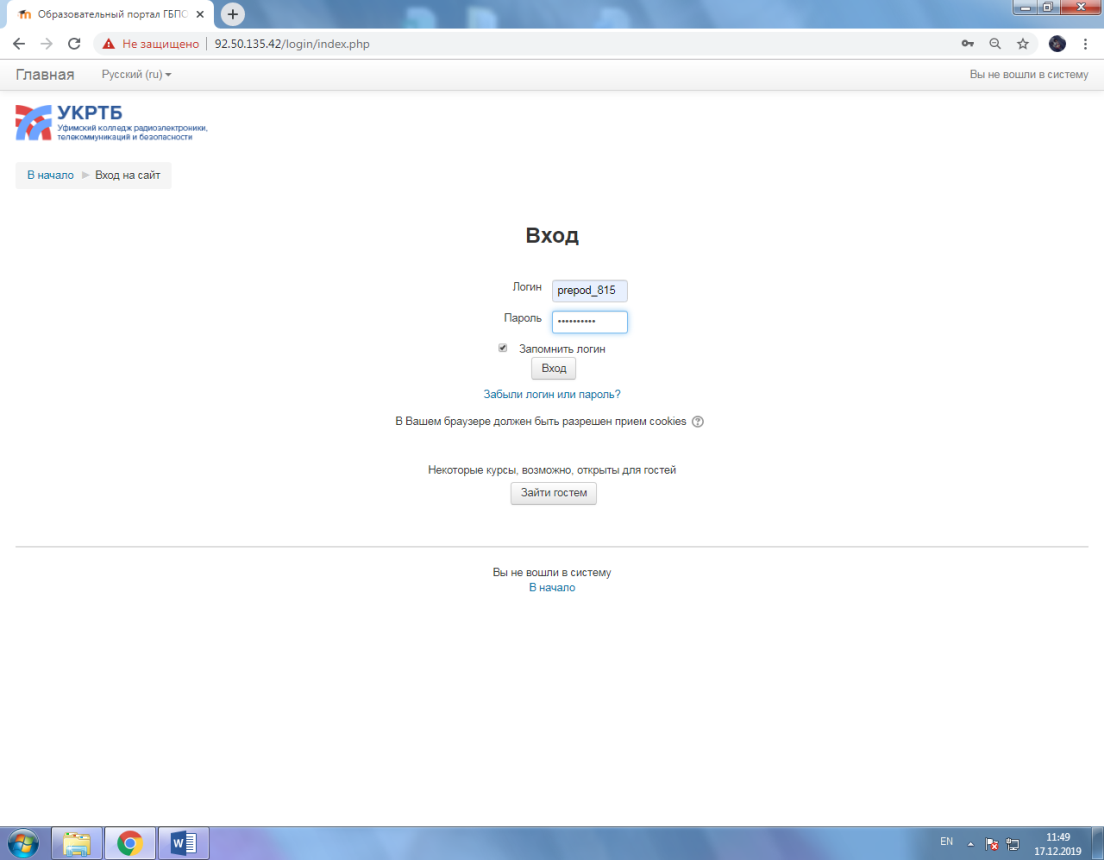 Далее в окне «Навигация» мы выбираем свой курс (Предмет).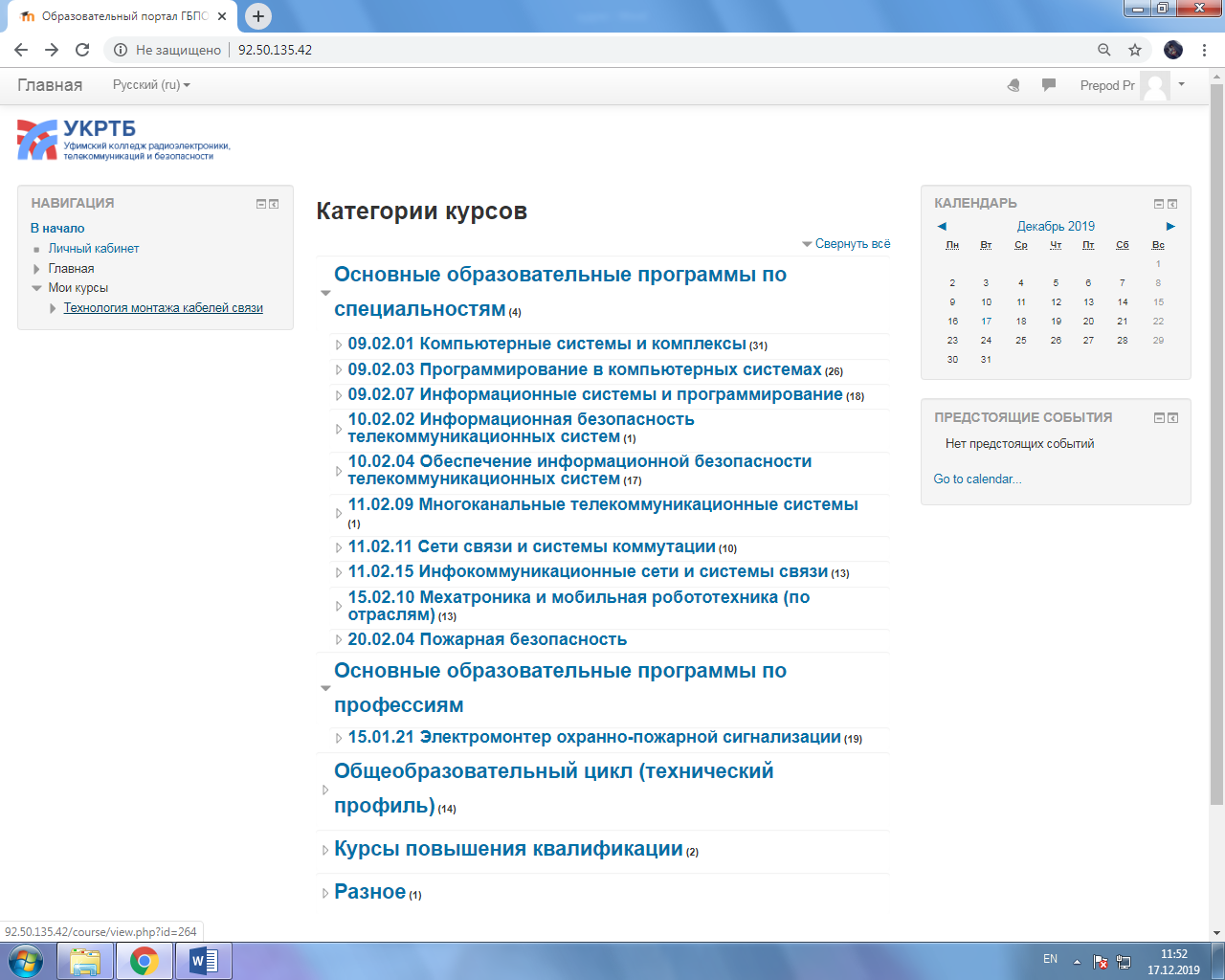 Теперь мы можем увидеть темы данного курса, а также добавить новую, отредактировать предыдущие.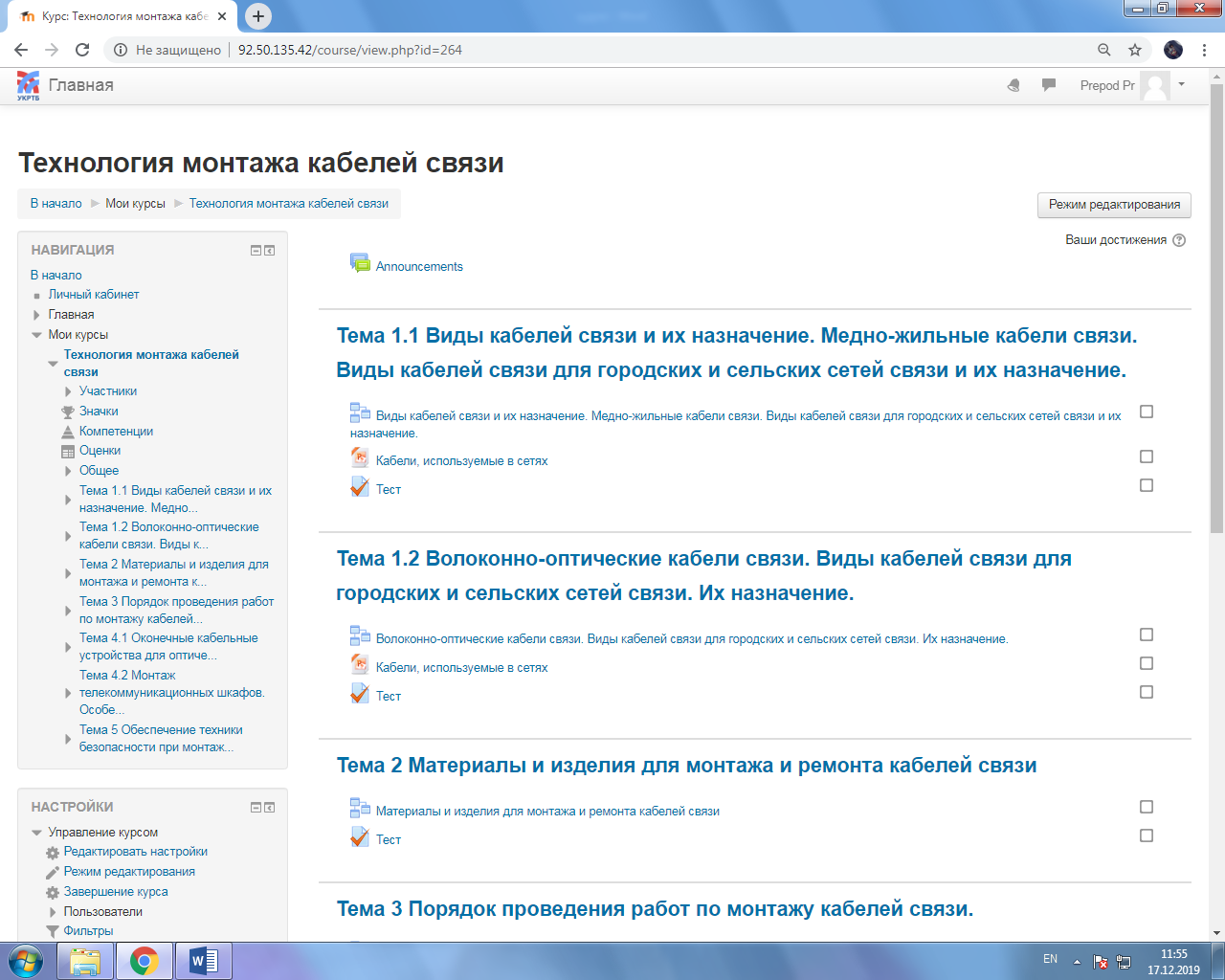 Для того чтобы произвести редактирование/добавление темы, нужно нажать на кнопку «Режим редактирования». 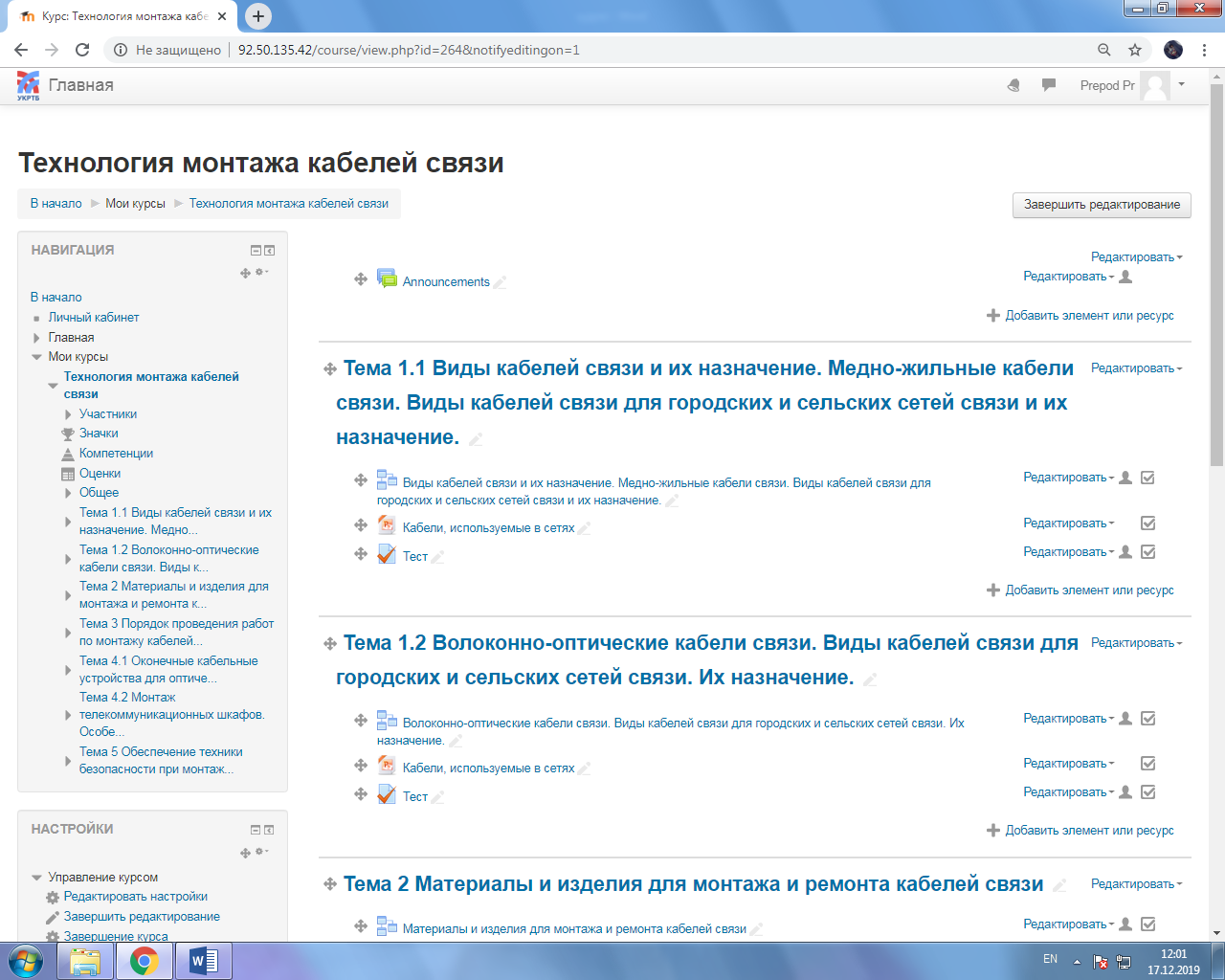 Для добавления новой темы дойдите до конца страницы и нажмите на кнопку «Добавить темы», в появившемся окне выберите количество разделов(Темы).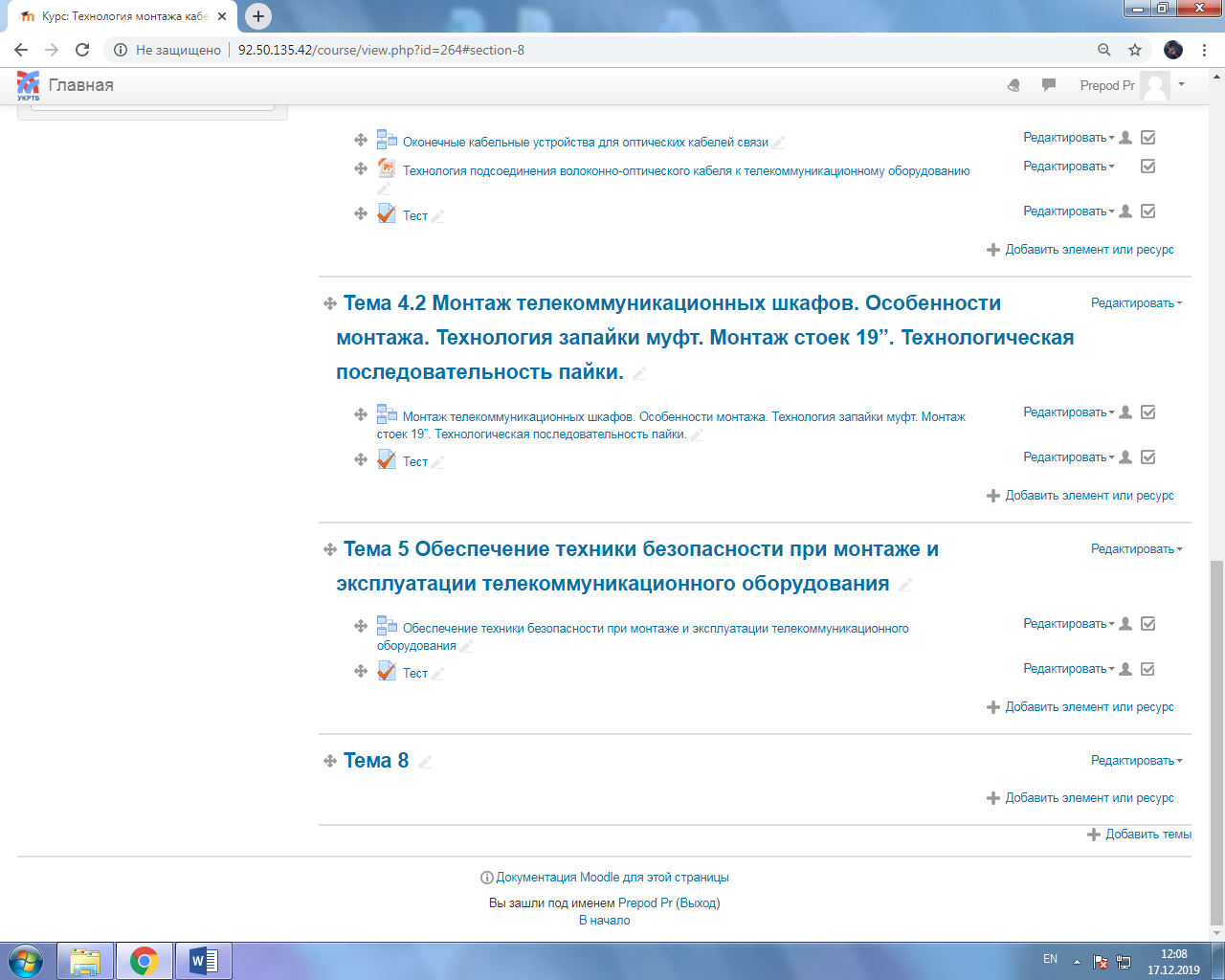 После появления новой темы ее нужно заполнить элементами и ресурсами, для этого нужно нажать на кнопку «Добавить элемент или ресурс». В появившемся окне выбираем Элемент/Ресурс, и нажимаем на кнопку«Добавить». 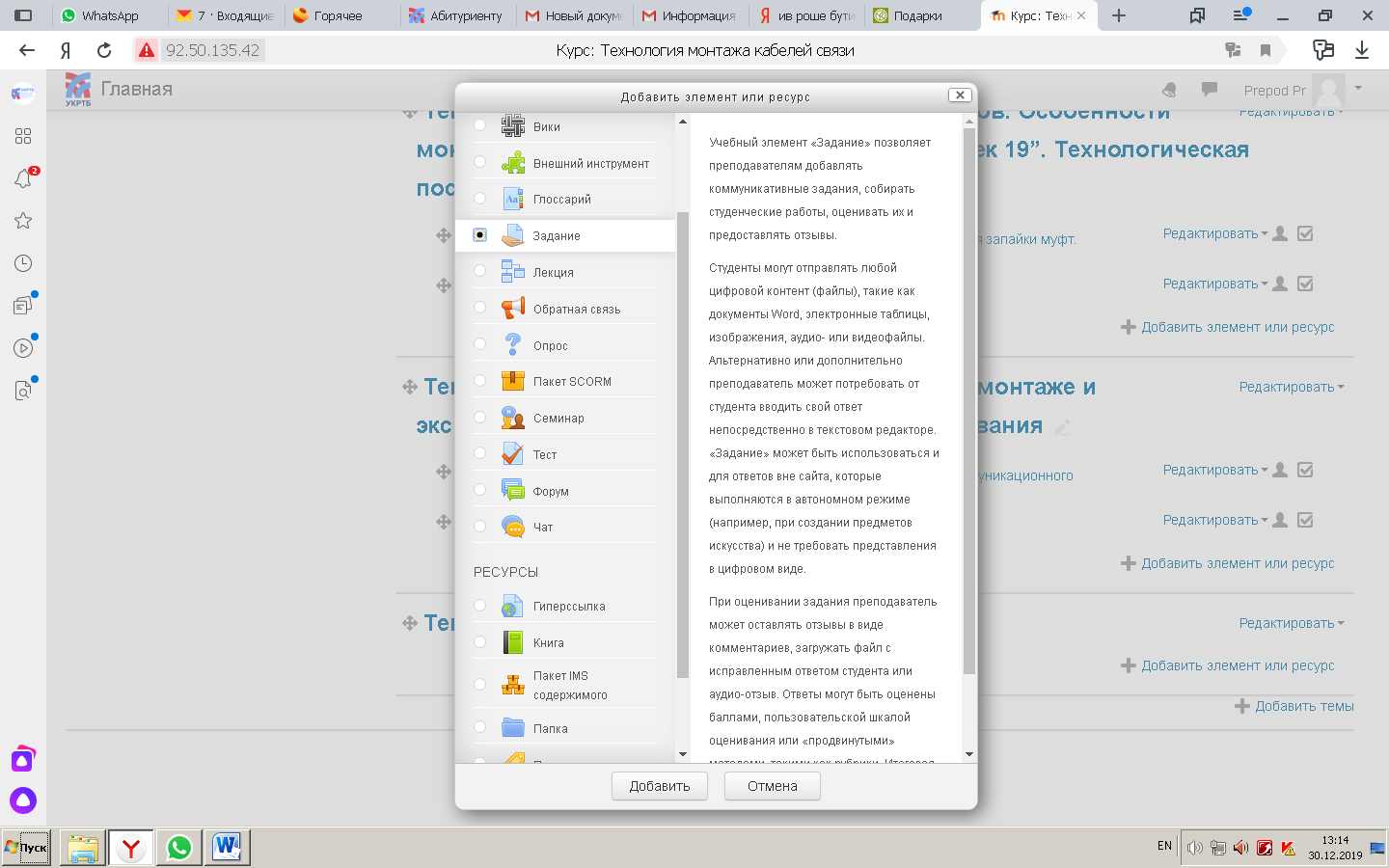 Далее переходим к заполнению элемента/ресурса, вводим название и описание задания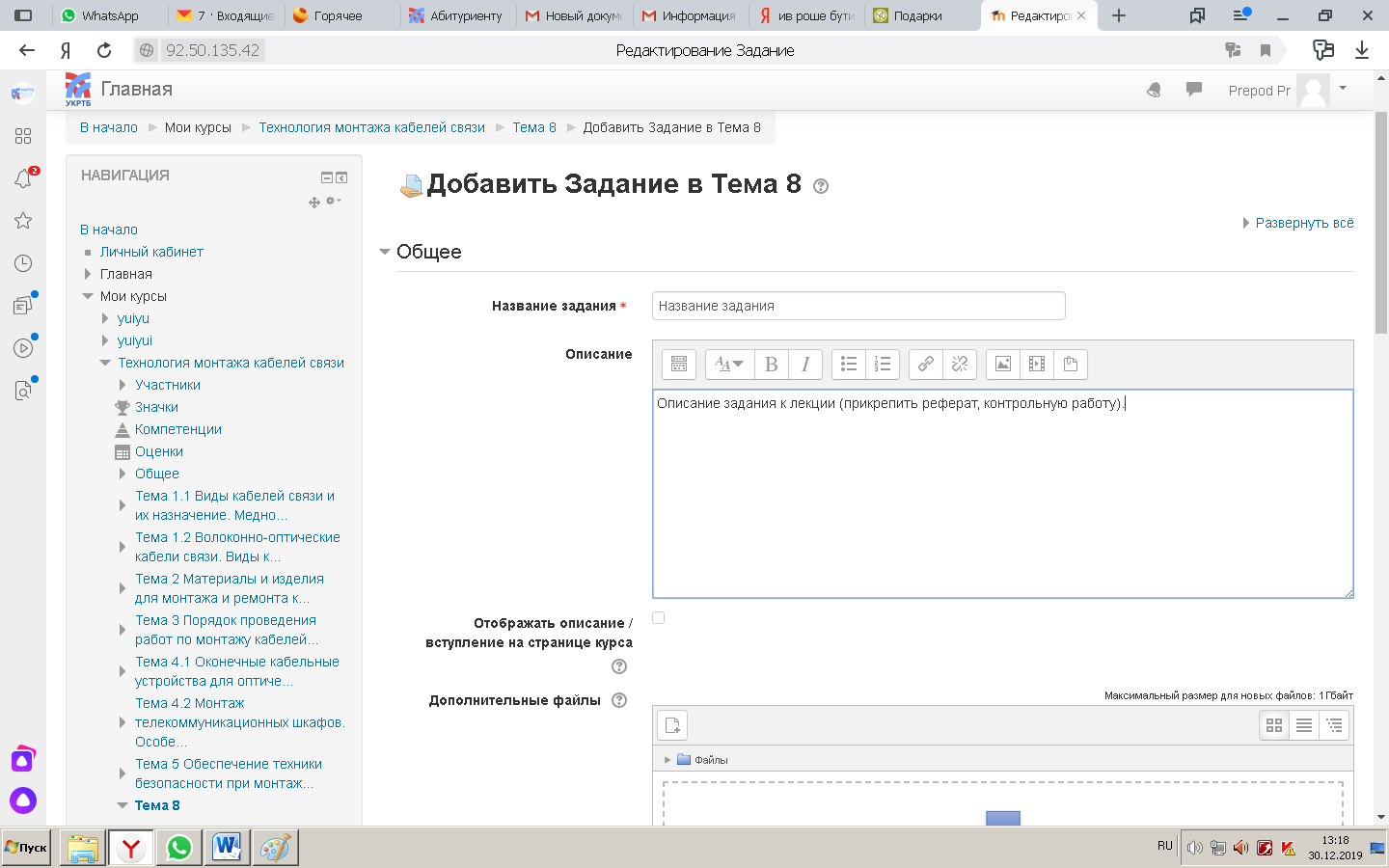 При необходимости,  для Задания мы можем установить ограничения по срокам выполнения и по количеству попыток выполнения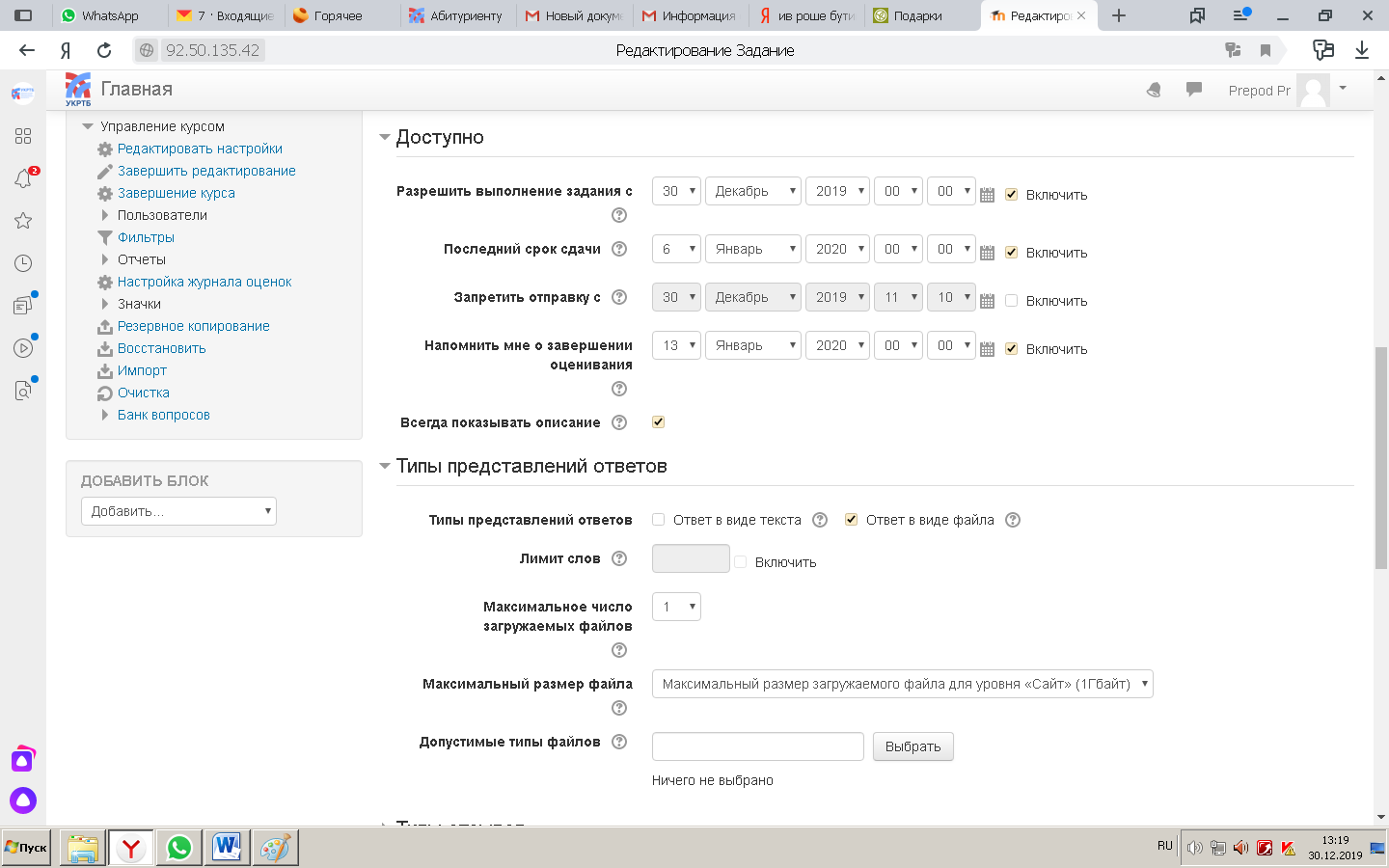  В пункте «Типы отзывов» мы можем выбрать тип отзыва по работе студента.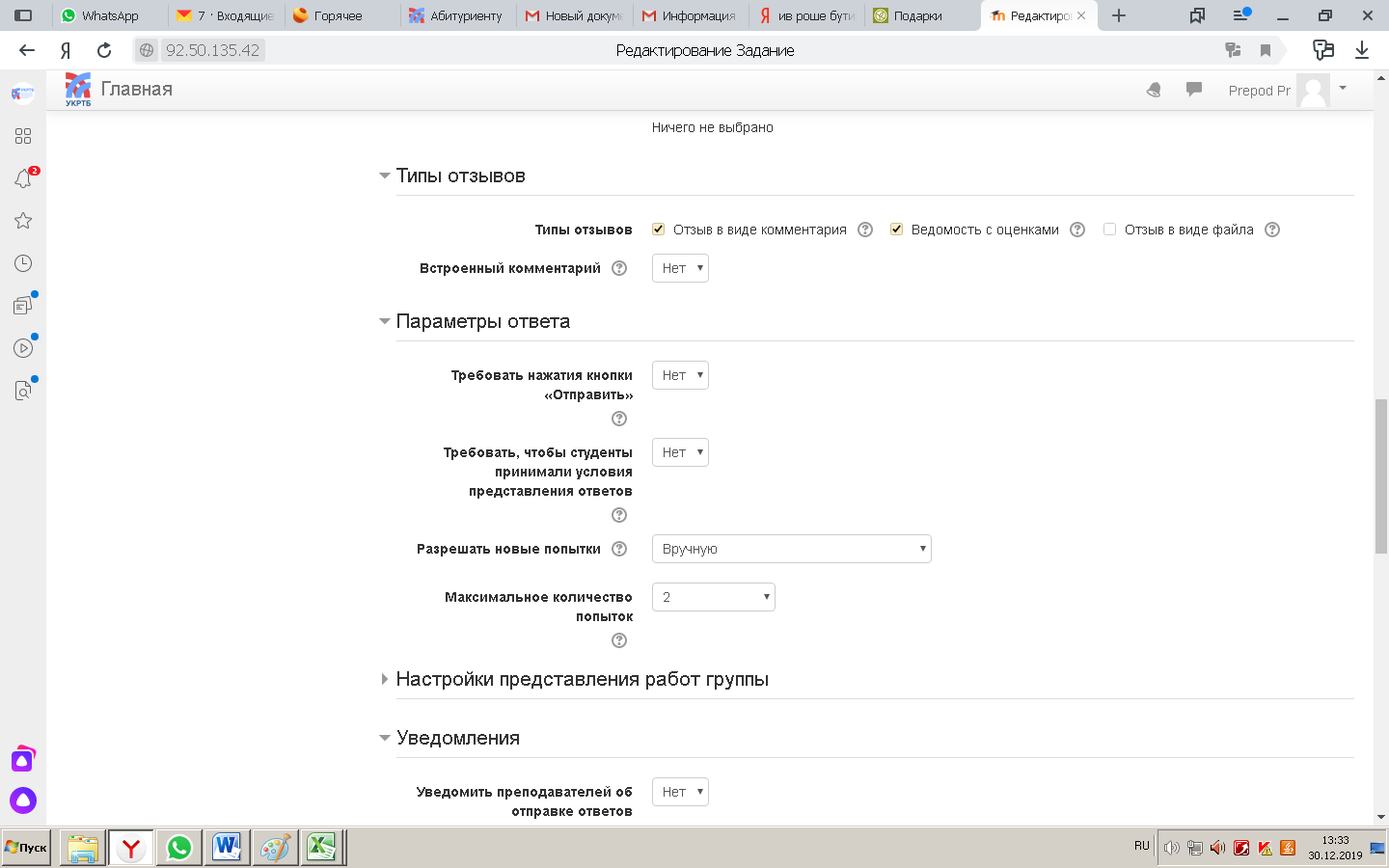 Выставляем параметры оценок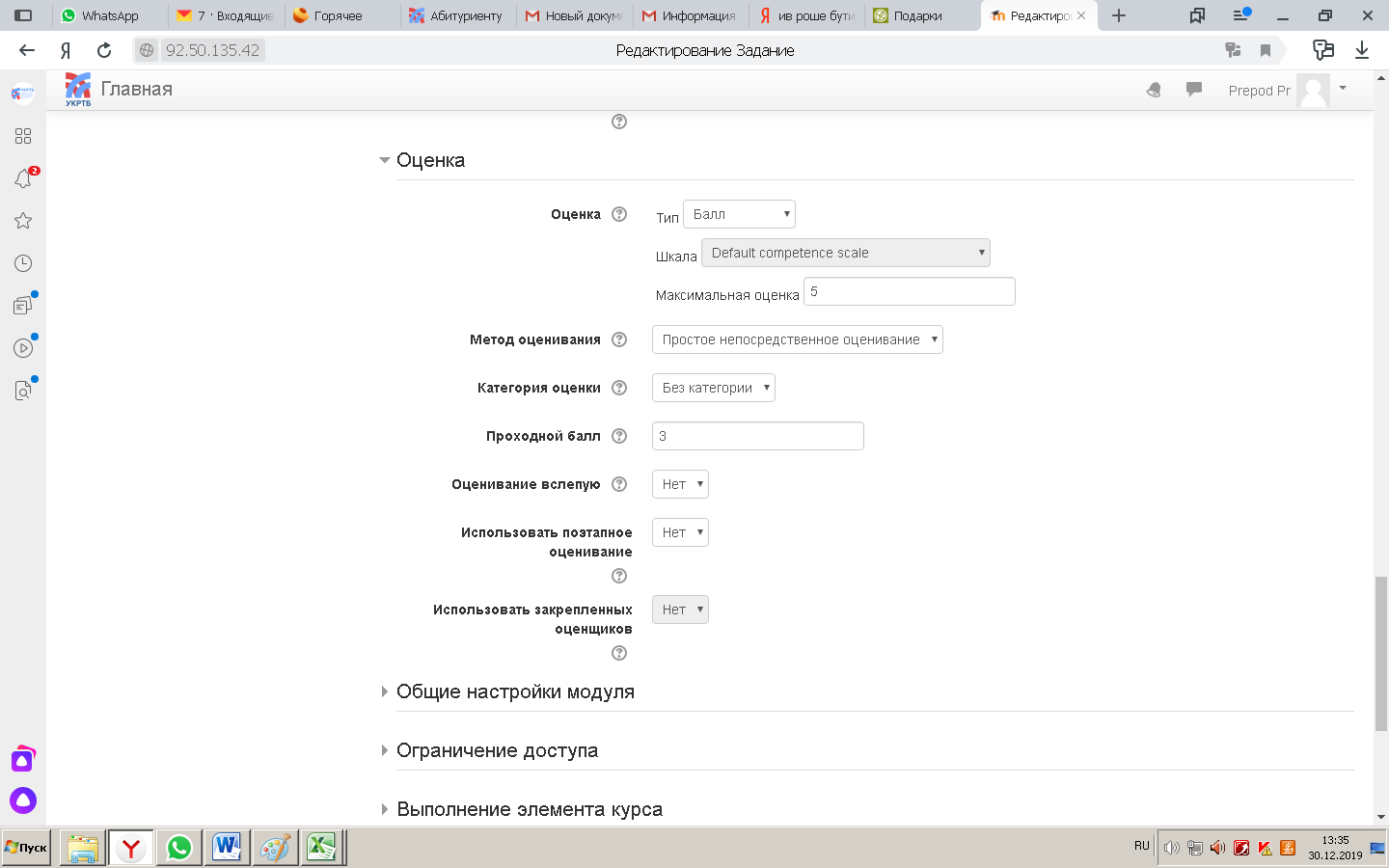 Также настраиваем параметры «Выполнение элемента курса».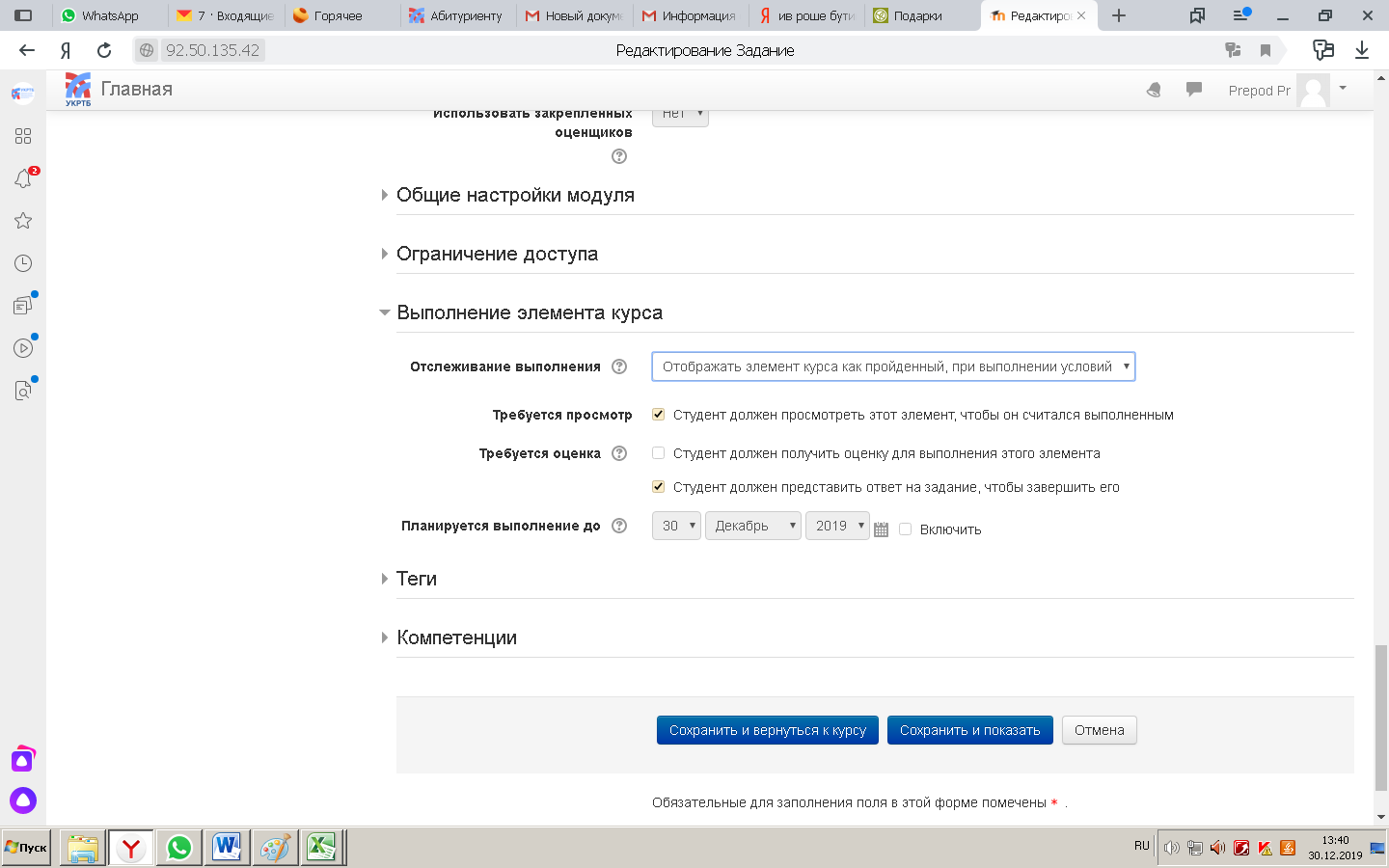           Добавление тестаДобавление теста также производится  через вкладку «Добавить элемент/ресурс»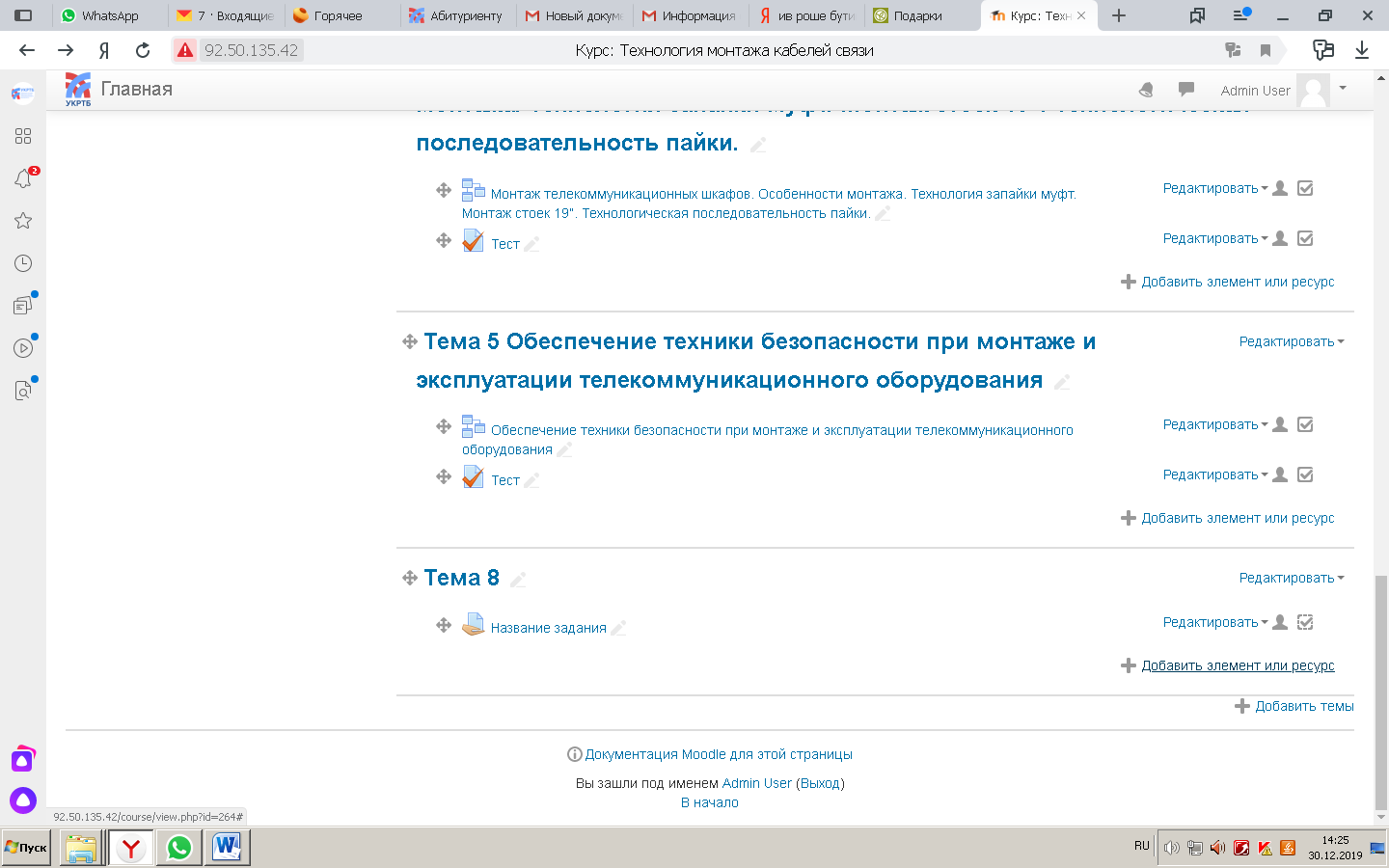 Выбираем элемент «Тест»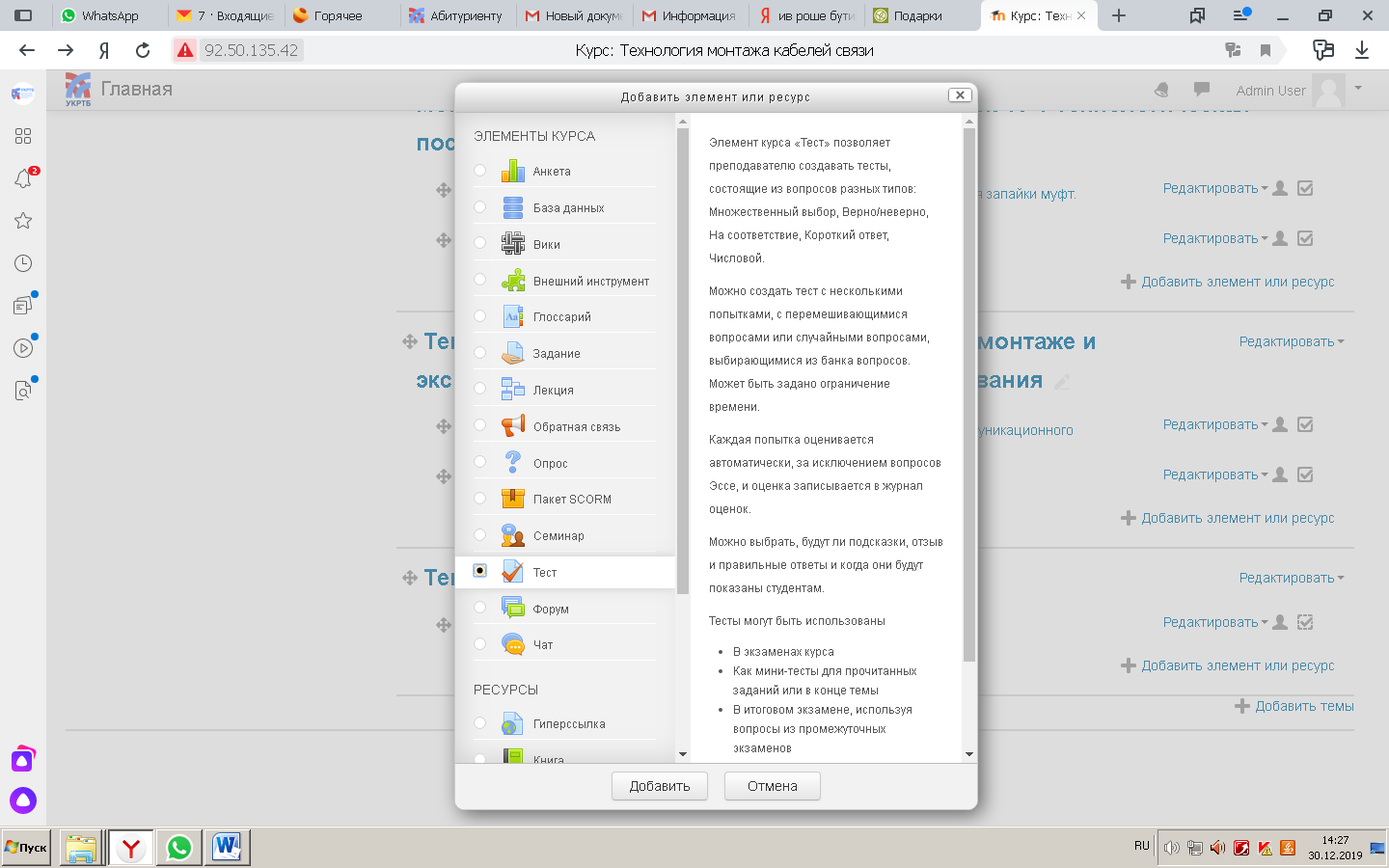 Вводим название, описание теста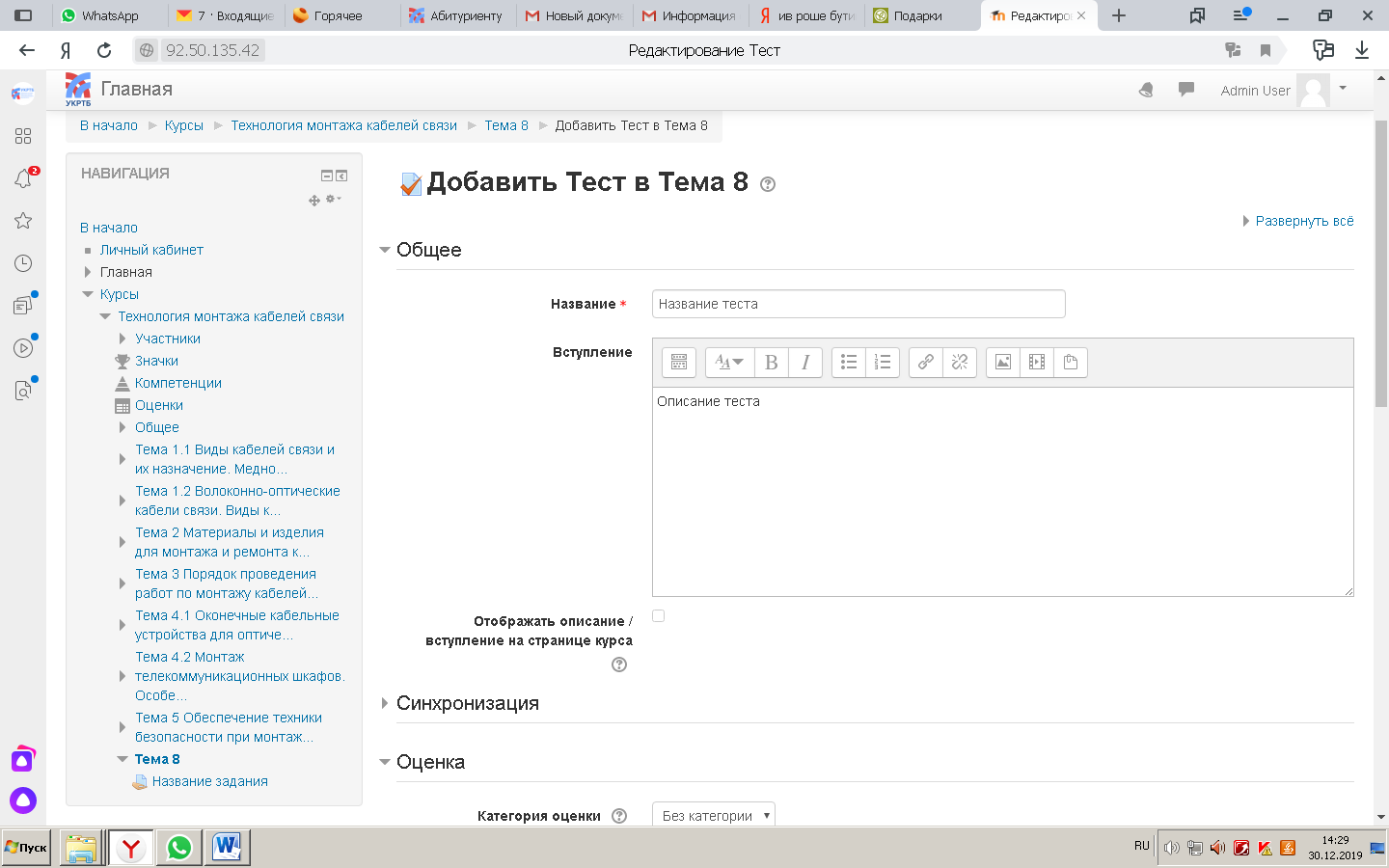 Настраиваем параметры оценки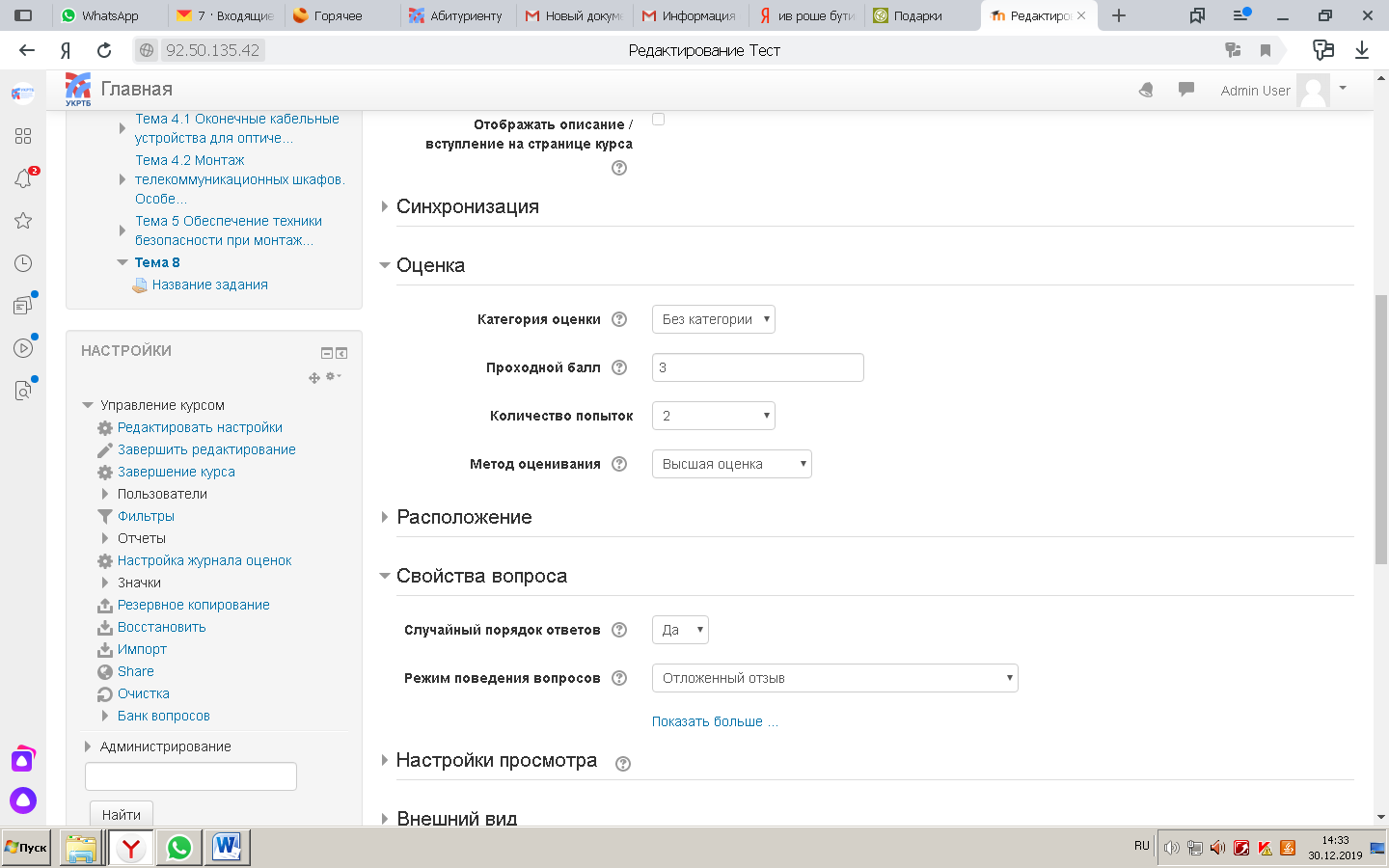 Устанавливаем «Настройки просмотра» и «Внешний вид» 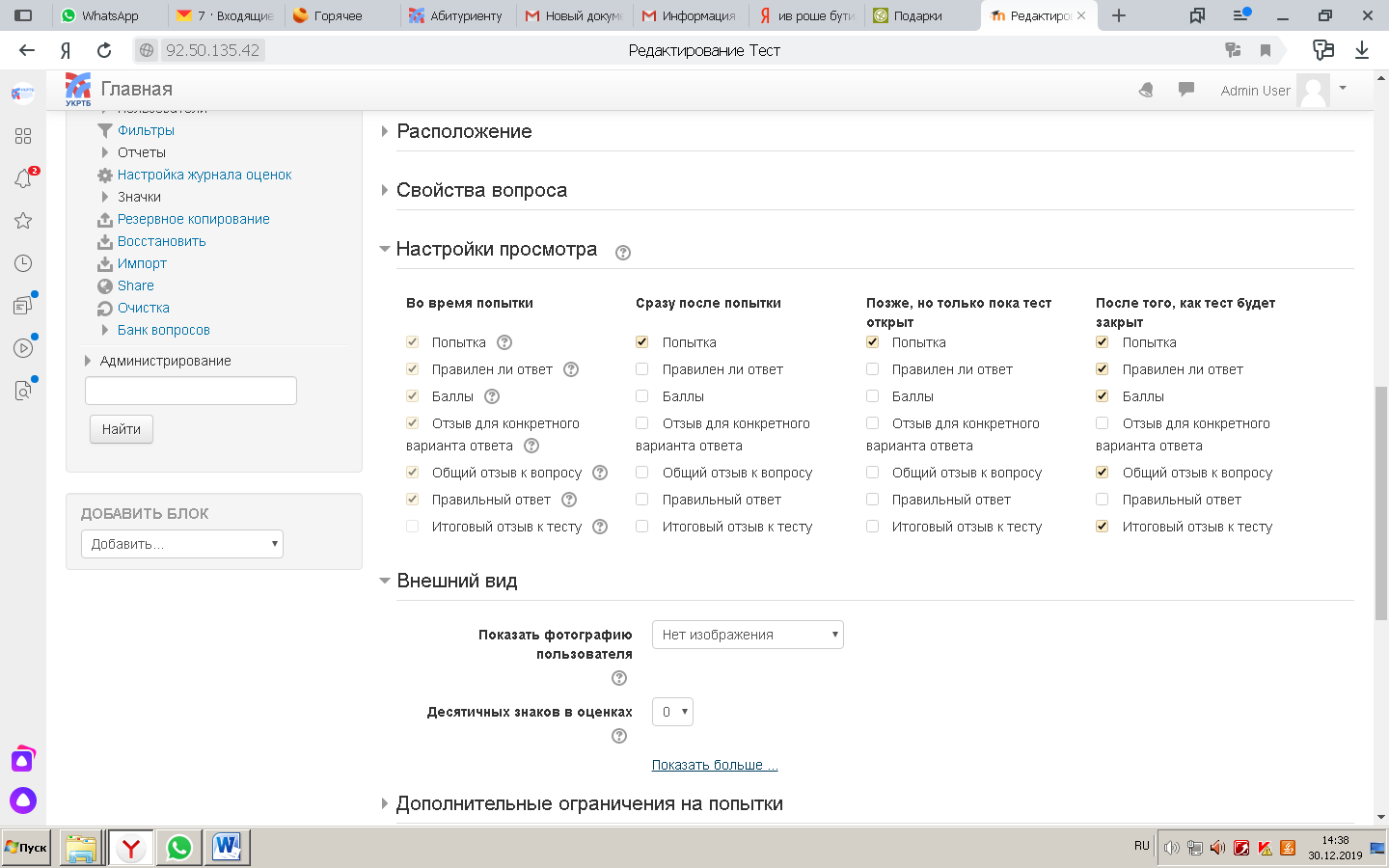 Во вкладке «Итоговый отзыв» вы можете оставить комментарии для студентов в зависимости от границ оценки выполнения теста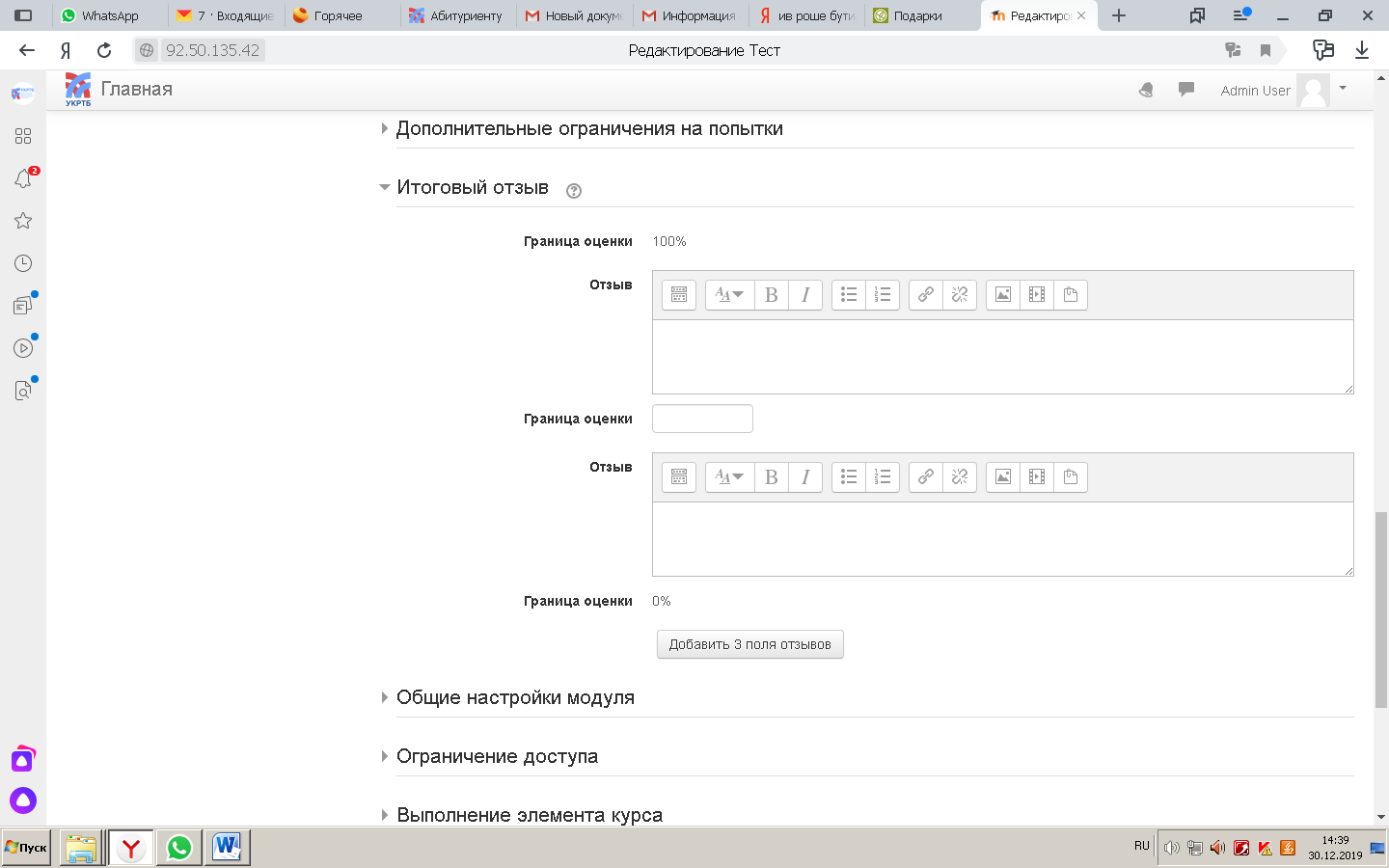 Также как и в «Задании» здесь мы выставляем параметры «Выполнение элемента курса» 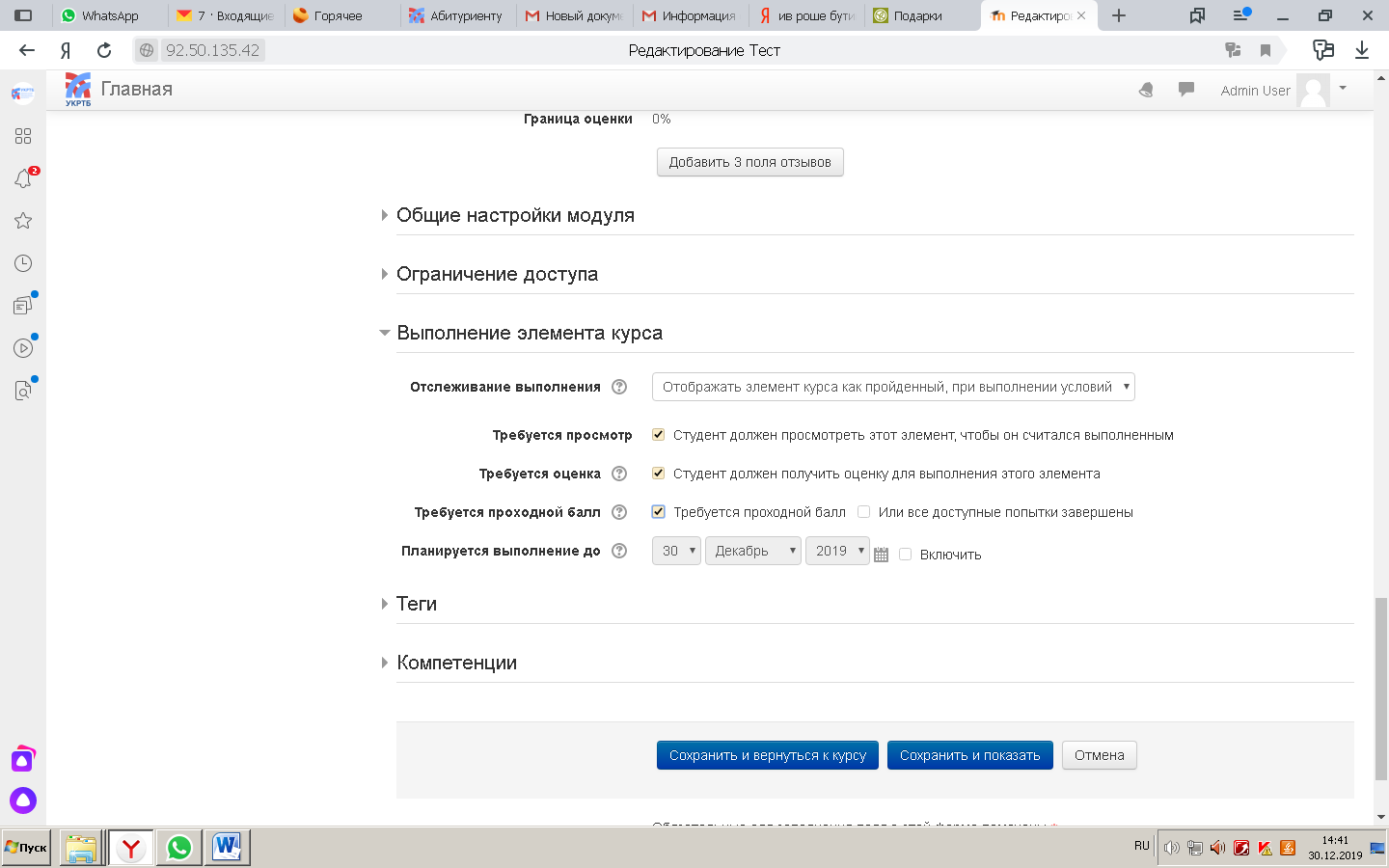 Затем нажимаем кнопку «Сохранить и вернуться к курсу»Теперь мы можем приступить к заполнению теста, для этого нужно нажать на кнопку «Редактировать тест»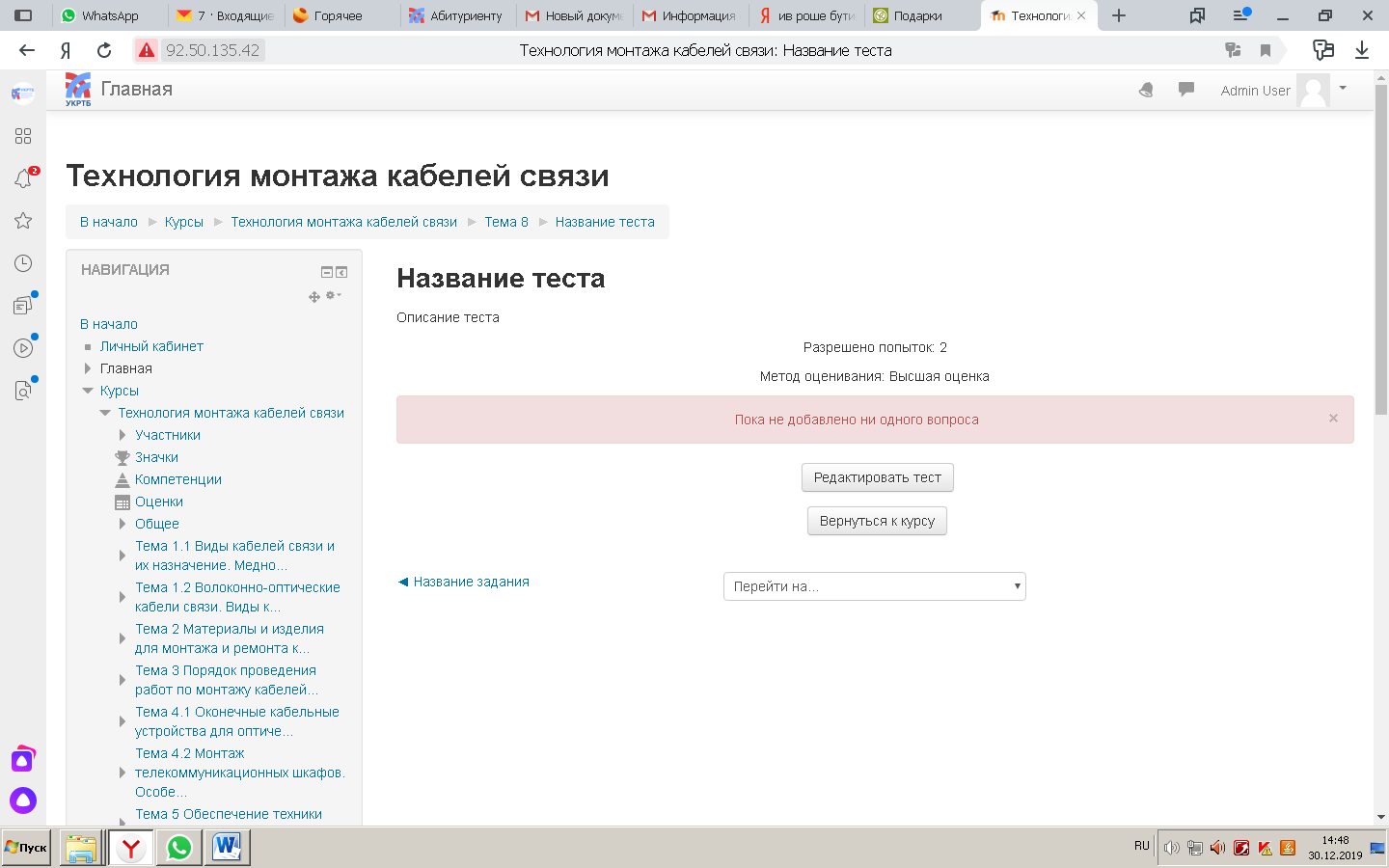  Далее в появившемся окне мы нажимаем на кнопку «Добавить»,  а затем выбираем «Новый вопрос»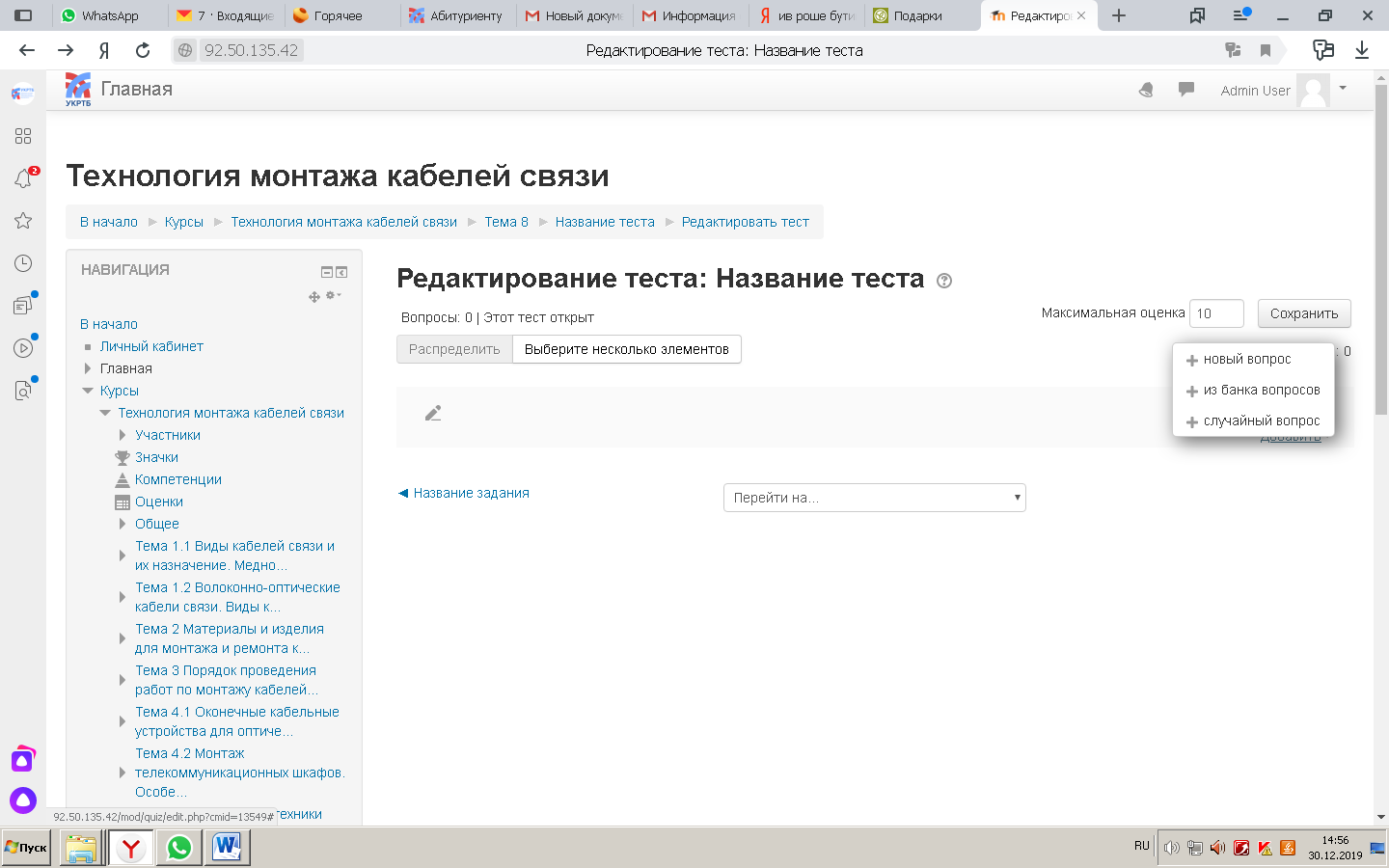  Выбираем тип вопроса для добавления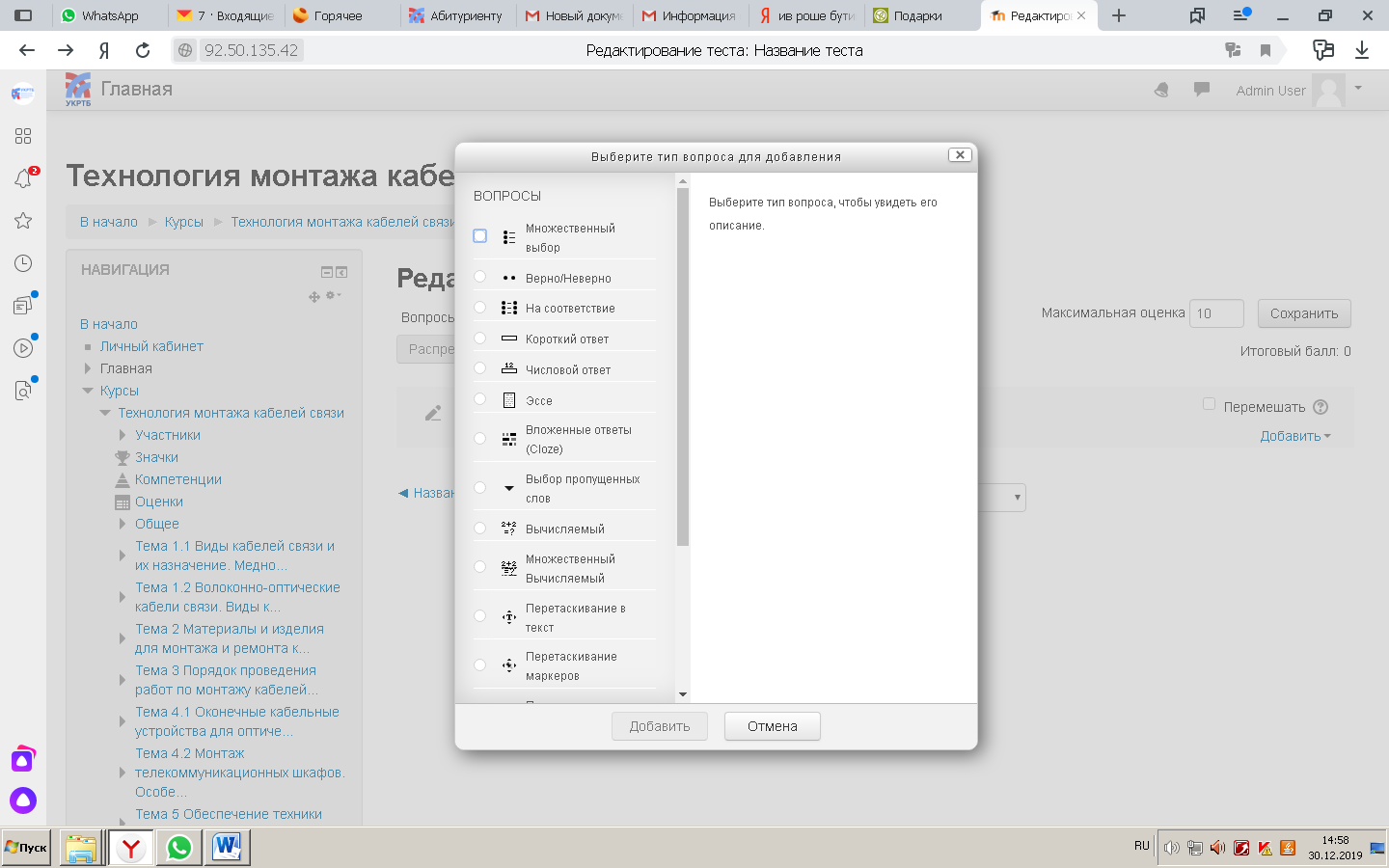 Добавление вопроса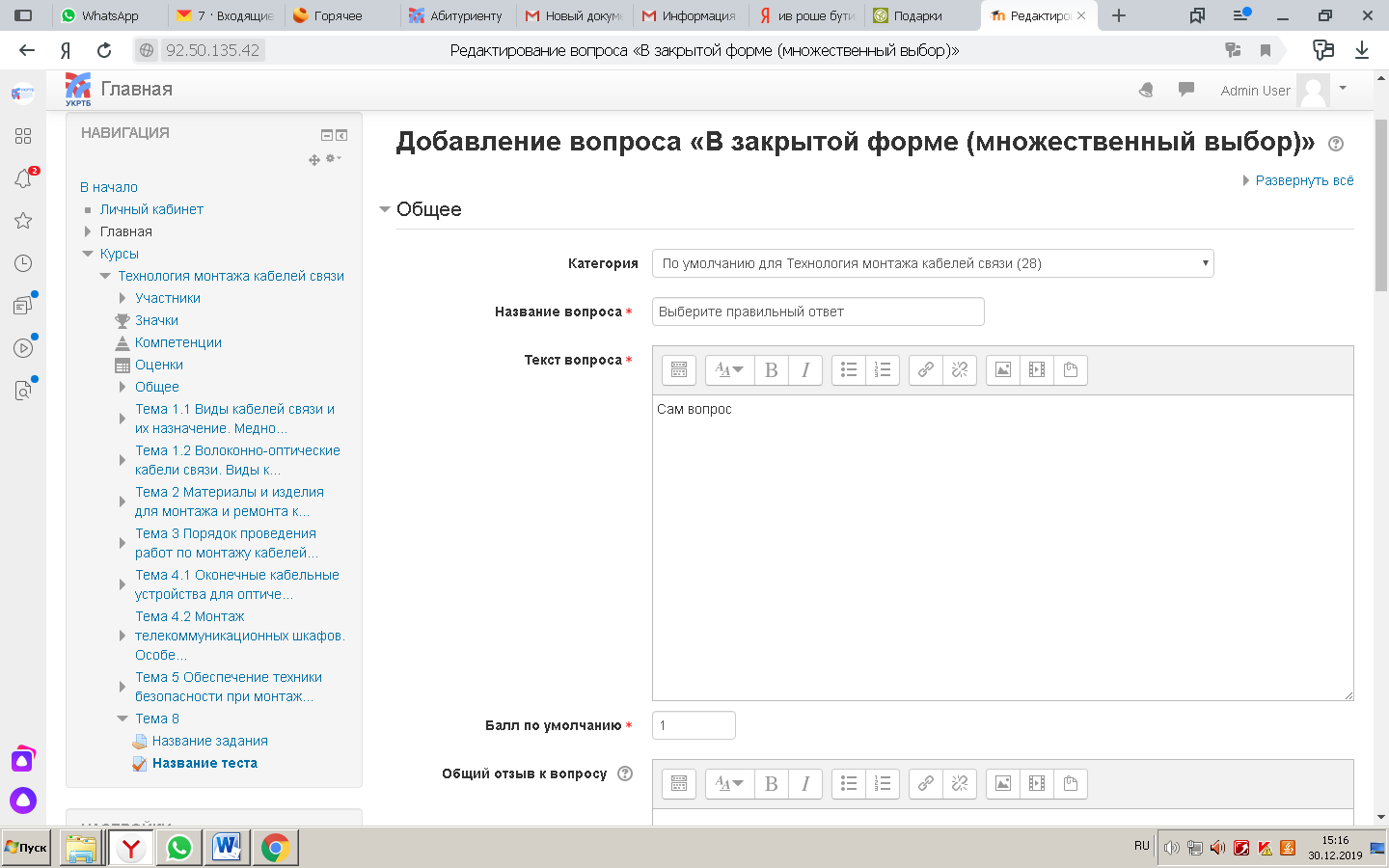 Вводим параметры ответов. В правильном варианте ответа проставляем Оценку 100%. Если в ответех есть частично правильные ответы, вы можете указать процентное соотношение.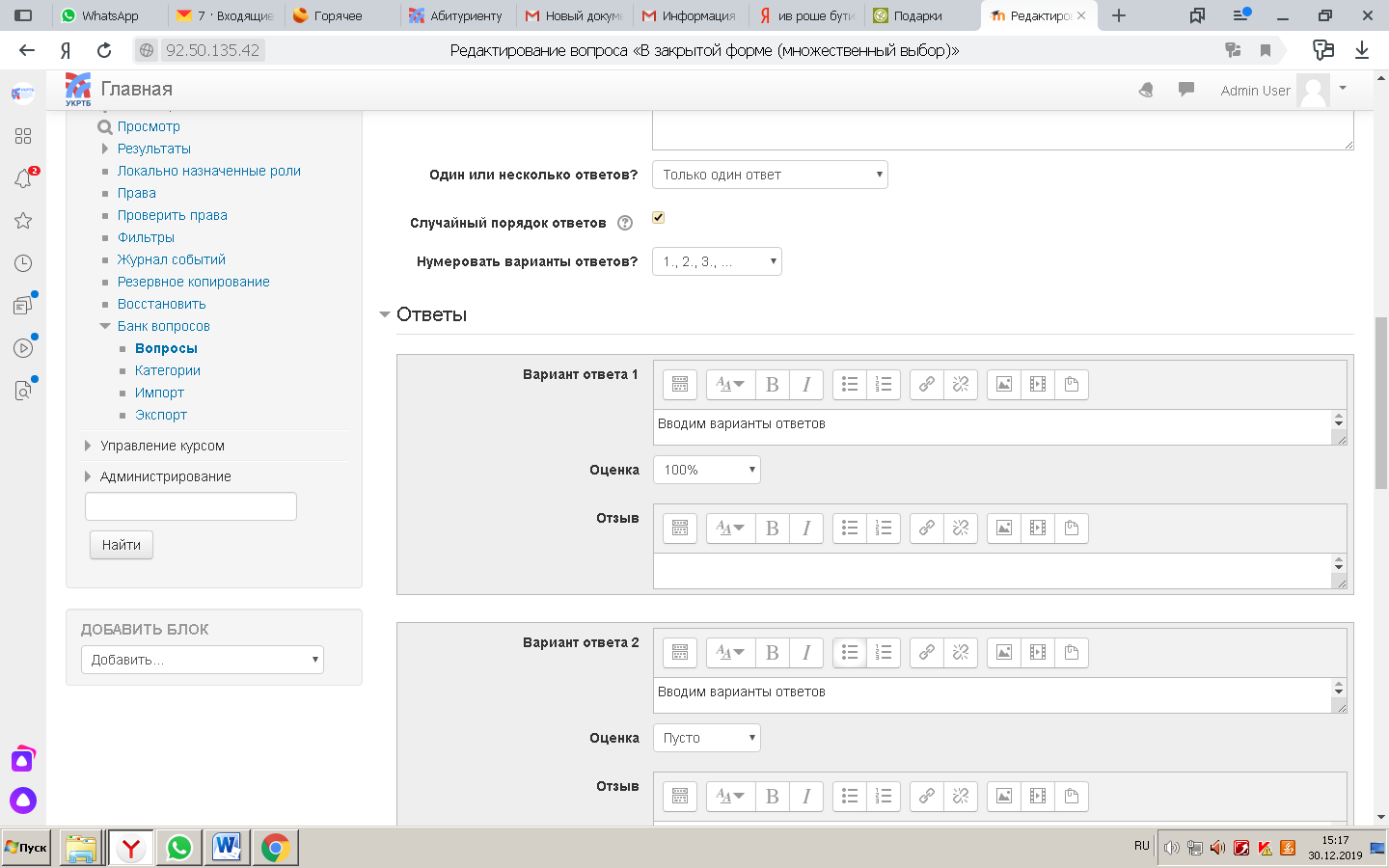 Также как и в «Задании» вы можете оставить отзыв для студентов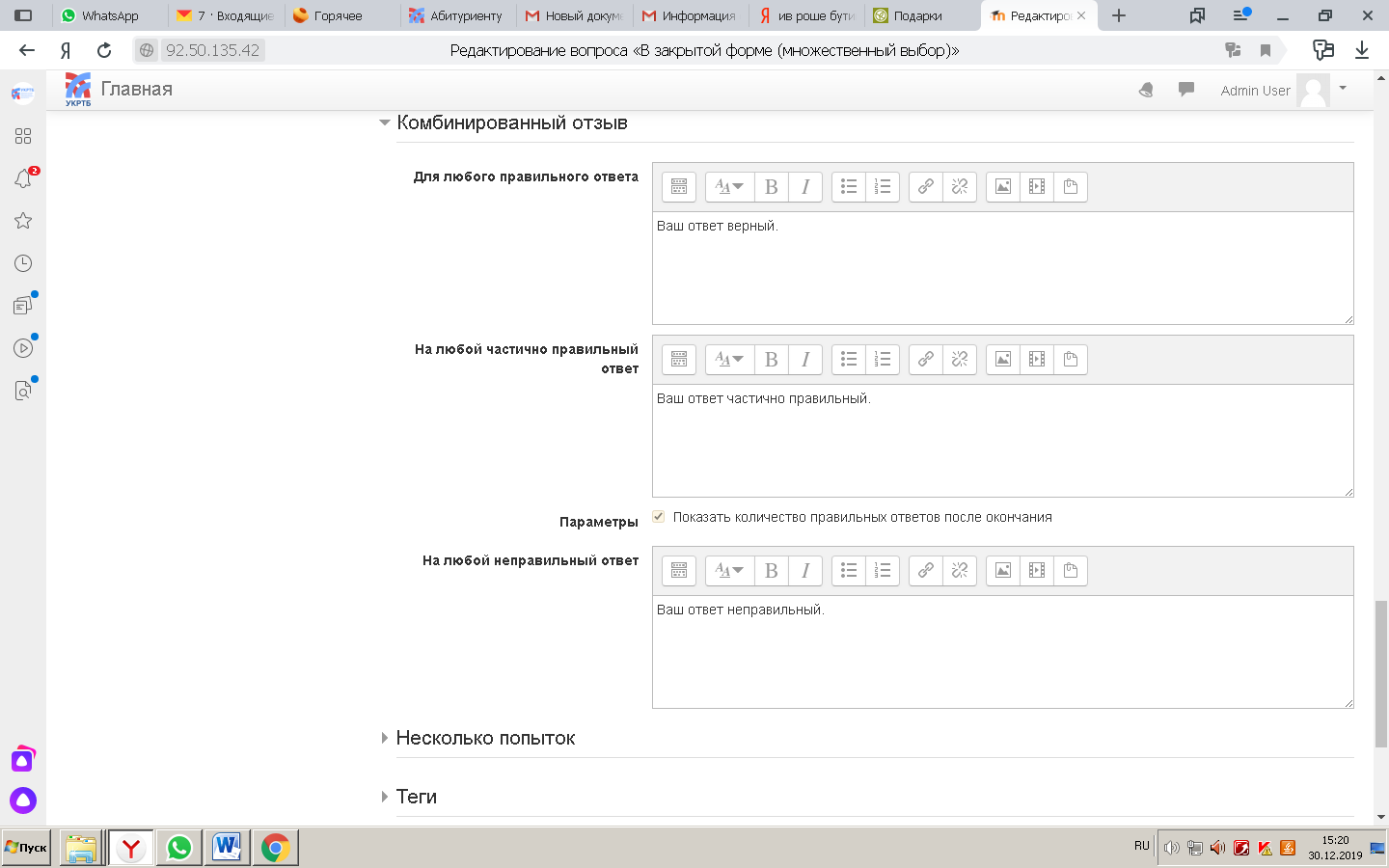 Сохраняем изменения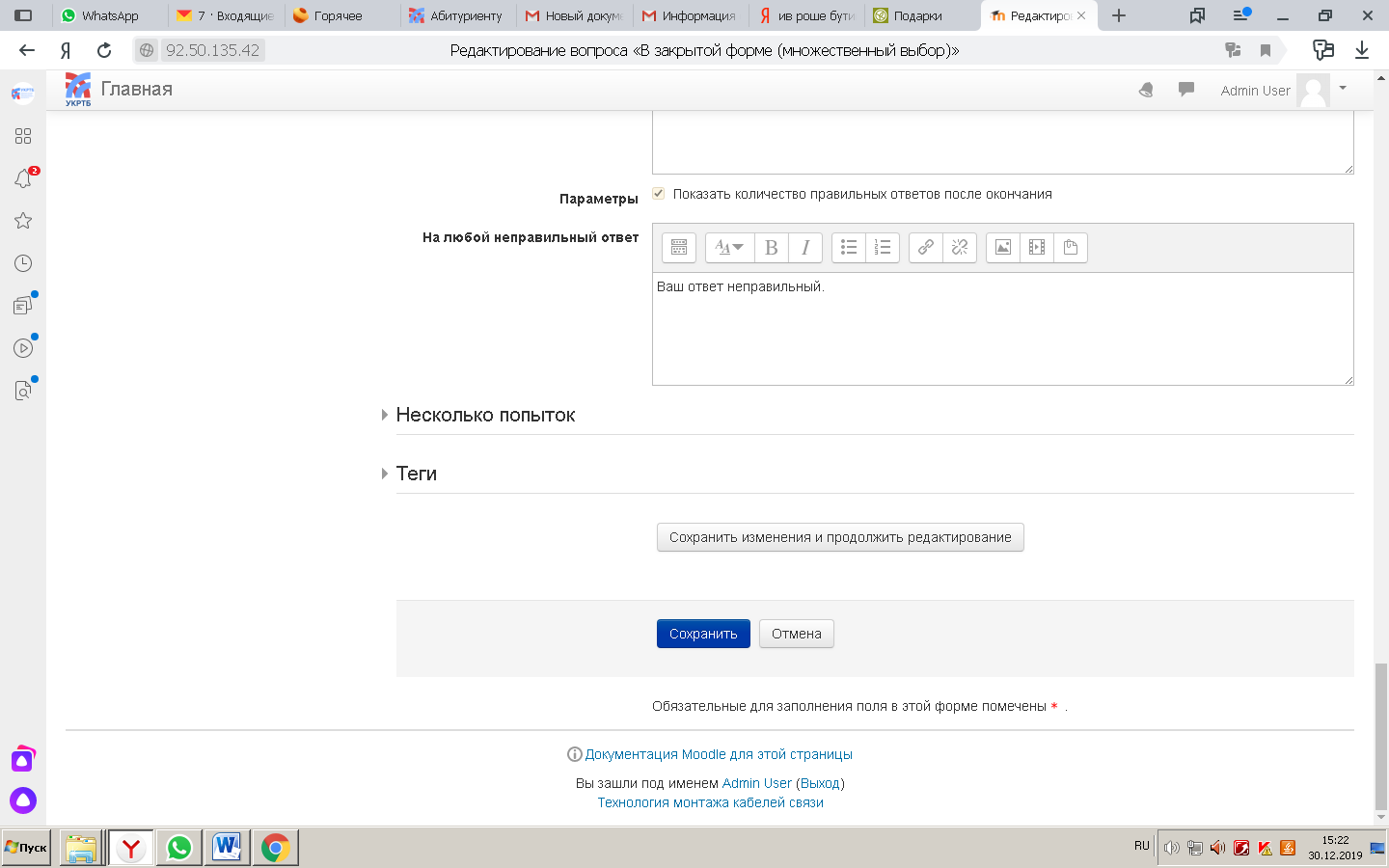 Продолжаем добавлять тестовые вопросы  по необходимости. По завершении редактирования необходимо нажать на кнопку «Завершить редактирование».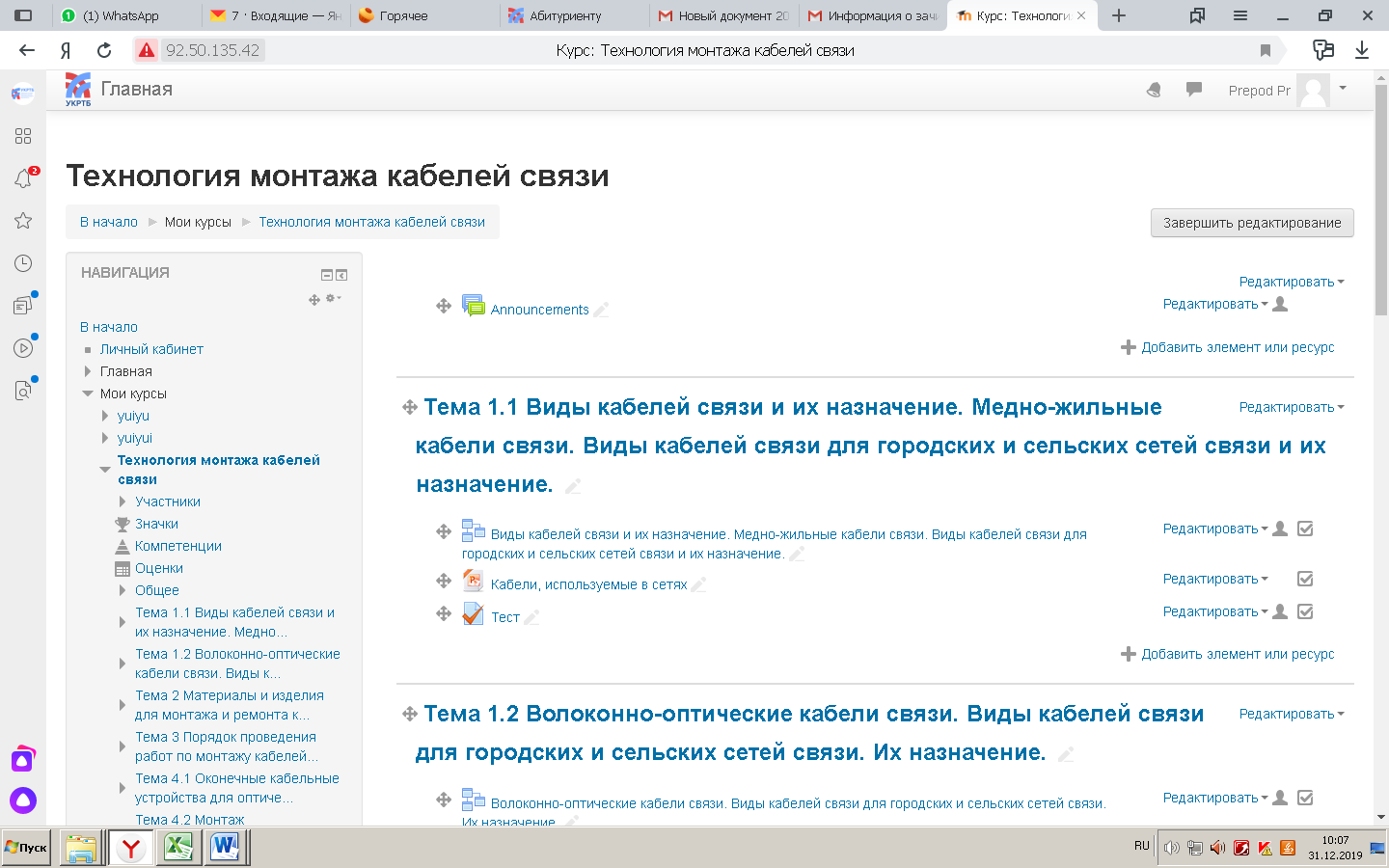 Назначение студентов на курсВыбираем курс, на который мы хотим назначить студентовВ самом курсе с левой стороны во вкладке навигации выбираем вкладку «Участники»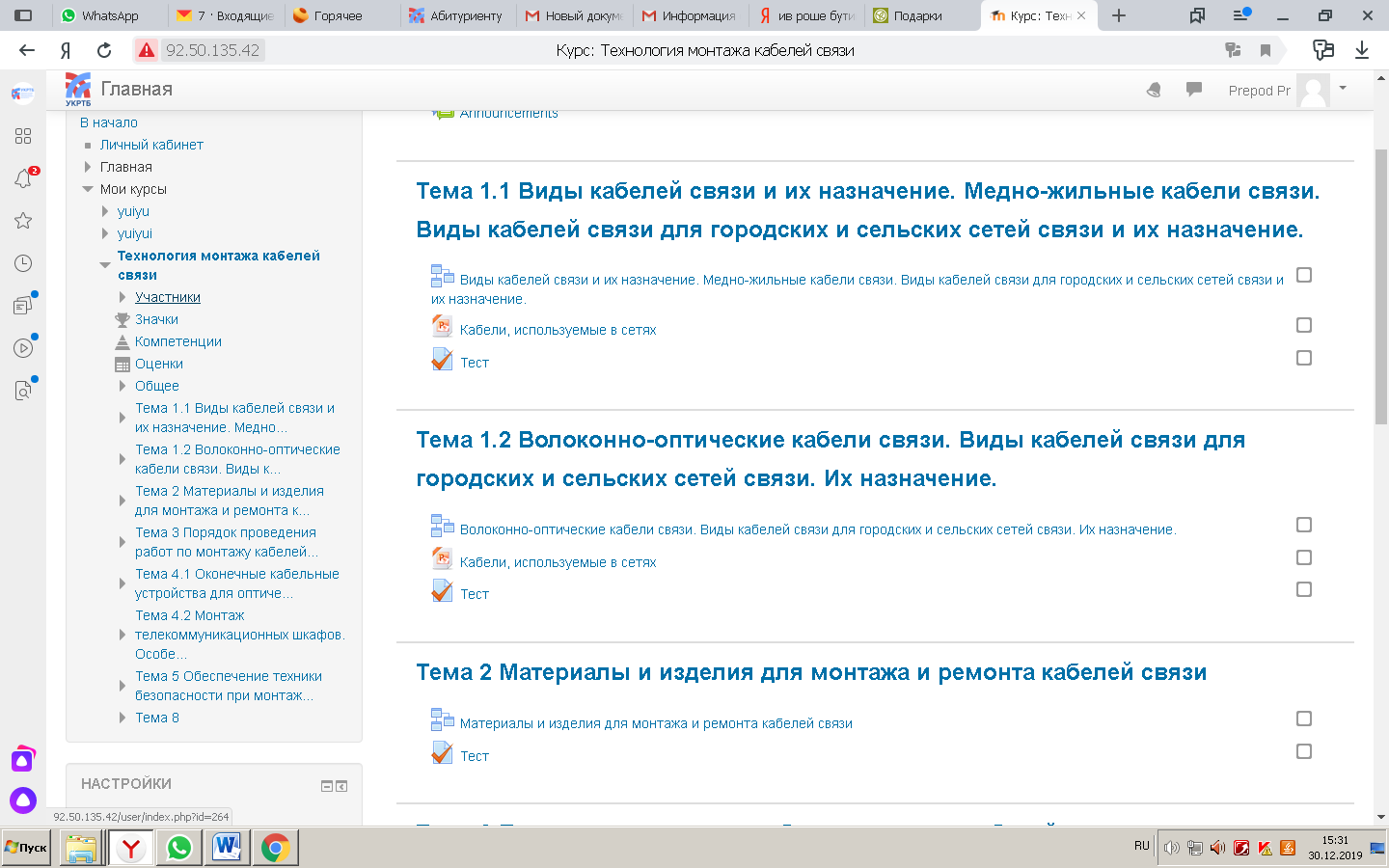 Во вкадаке нажимаем на кнопку «Записать пользователей на курс» 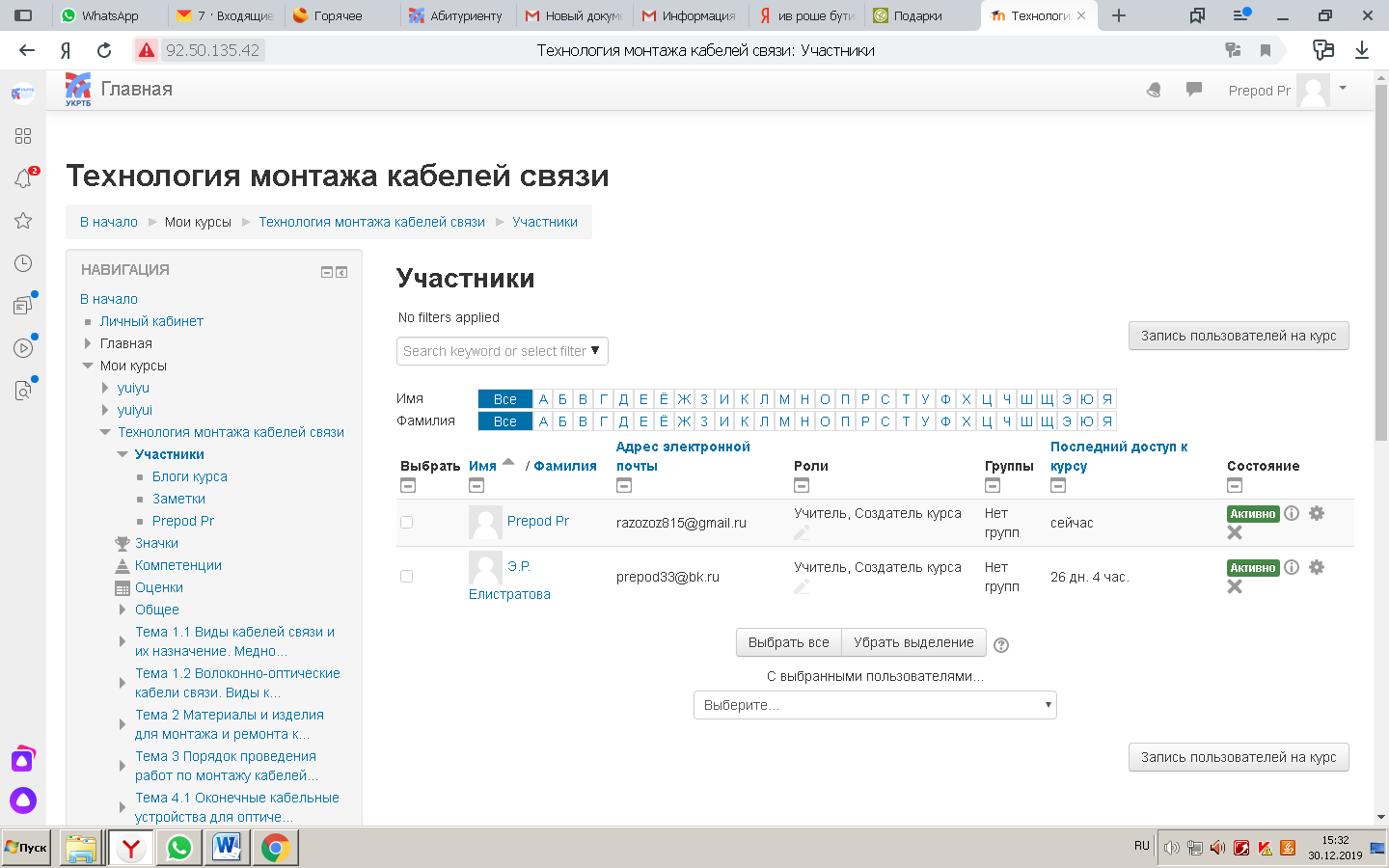 В появившемся окне мы увидим параметры записи на курс, где  в первой вкладке мы можем добавить по одному студенту путем выбора из списка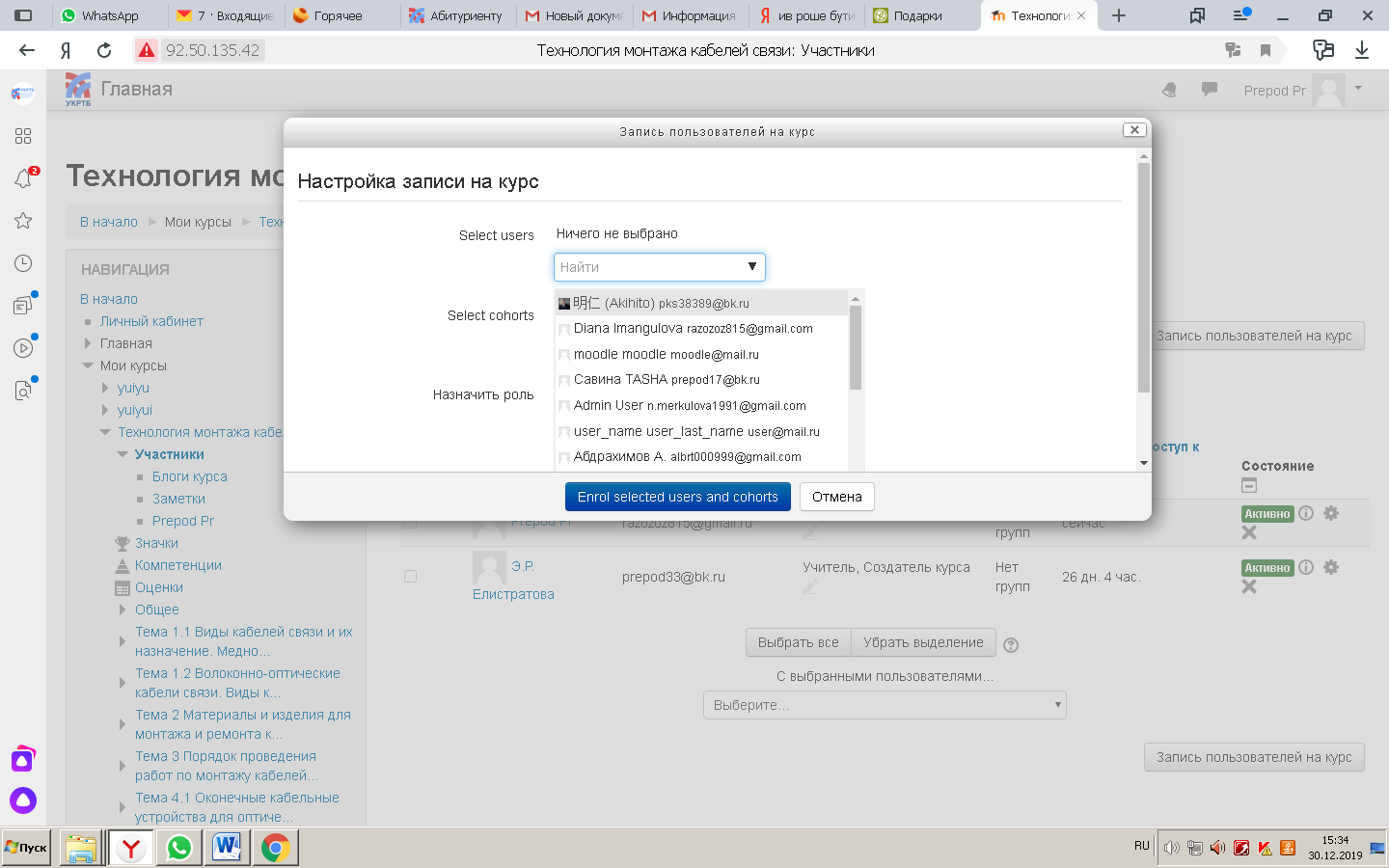 Во второй вкладке можем добавить сразу группу или несколько групп из потока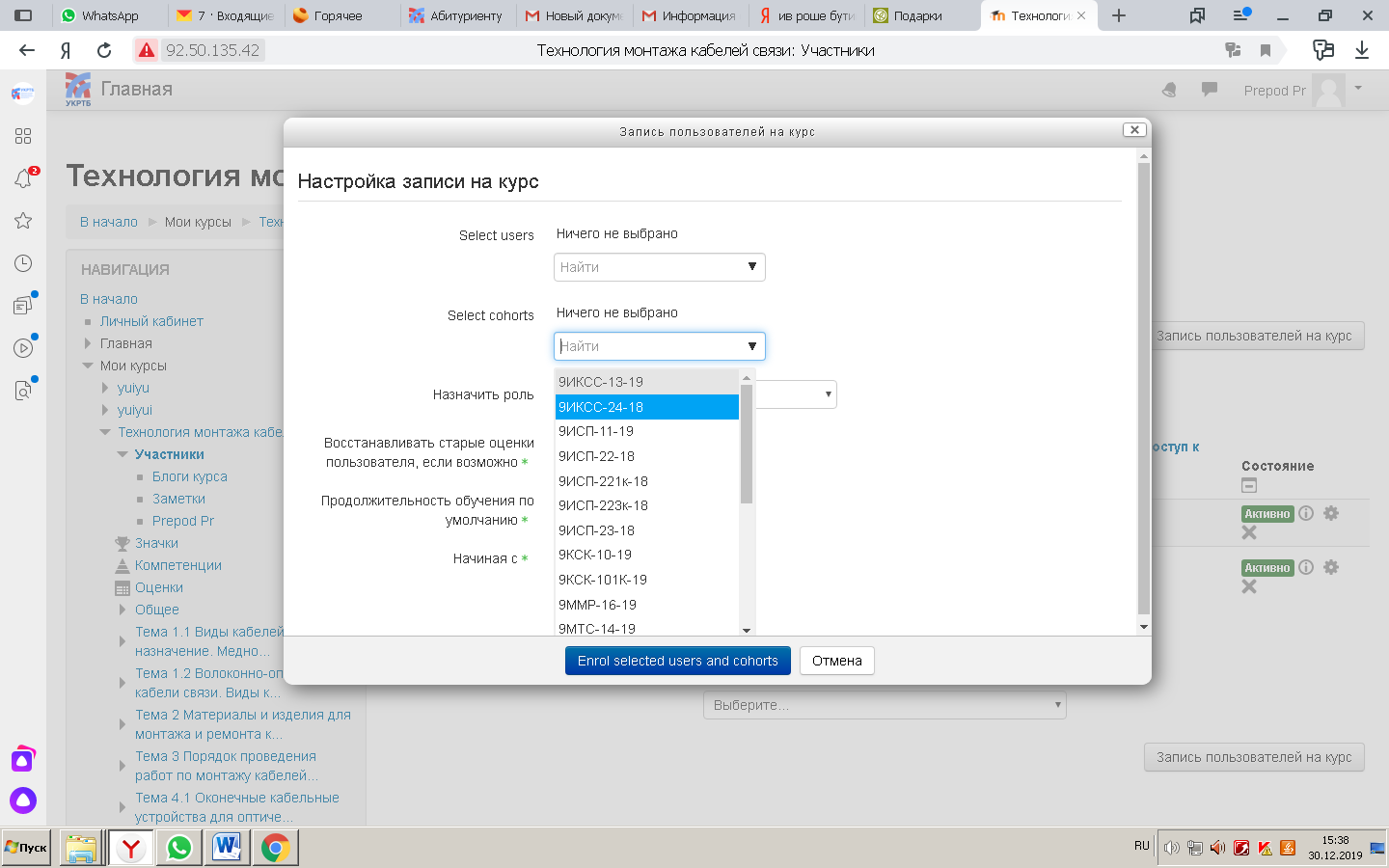 Далее назначаем роль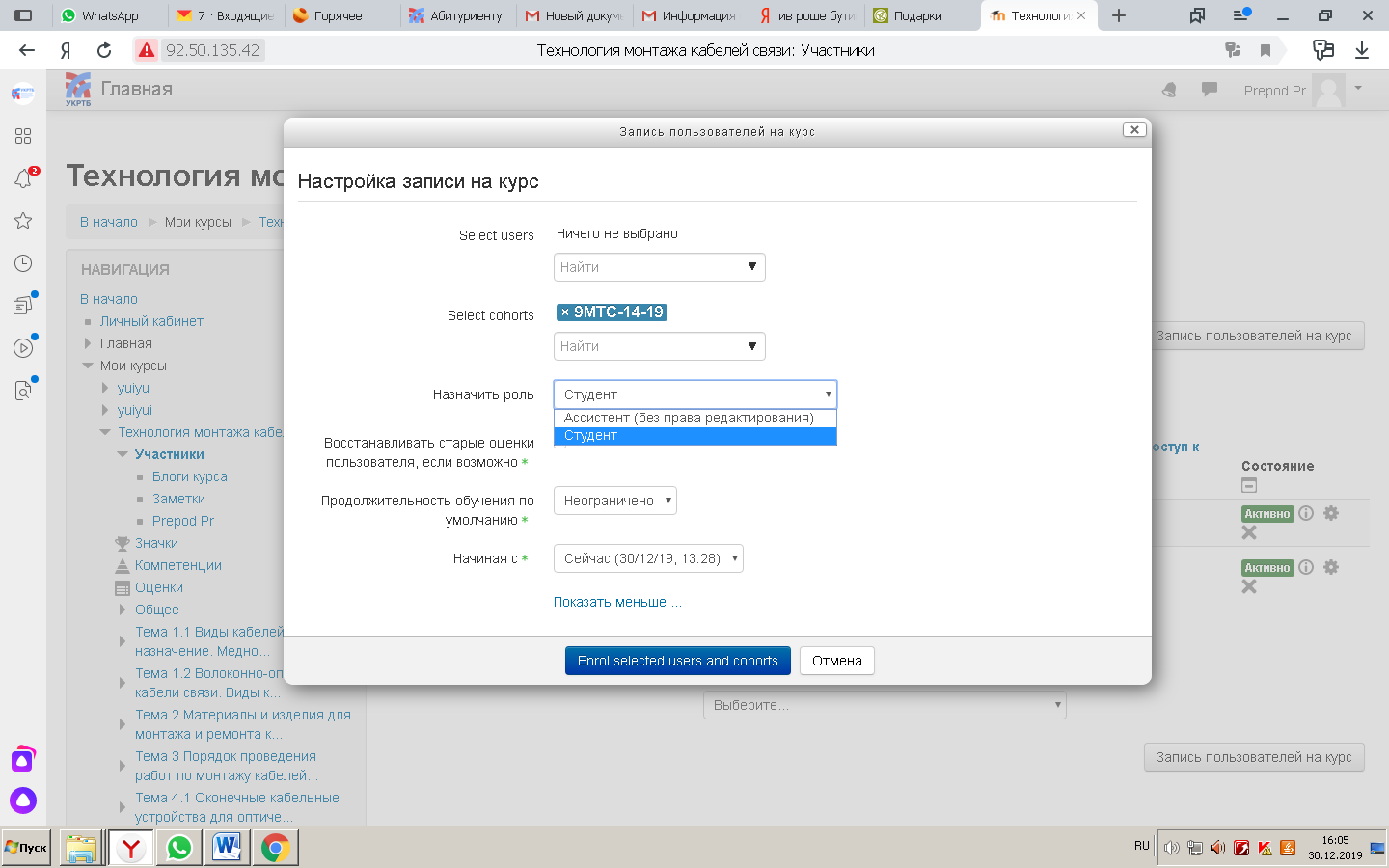 И добавляем выбранных студентов или группу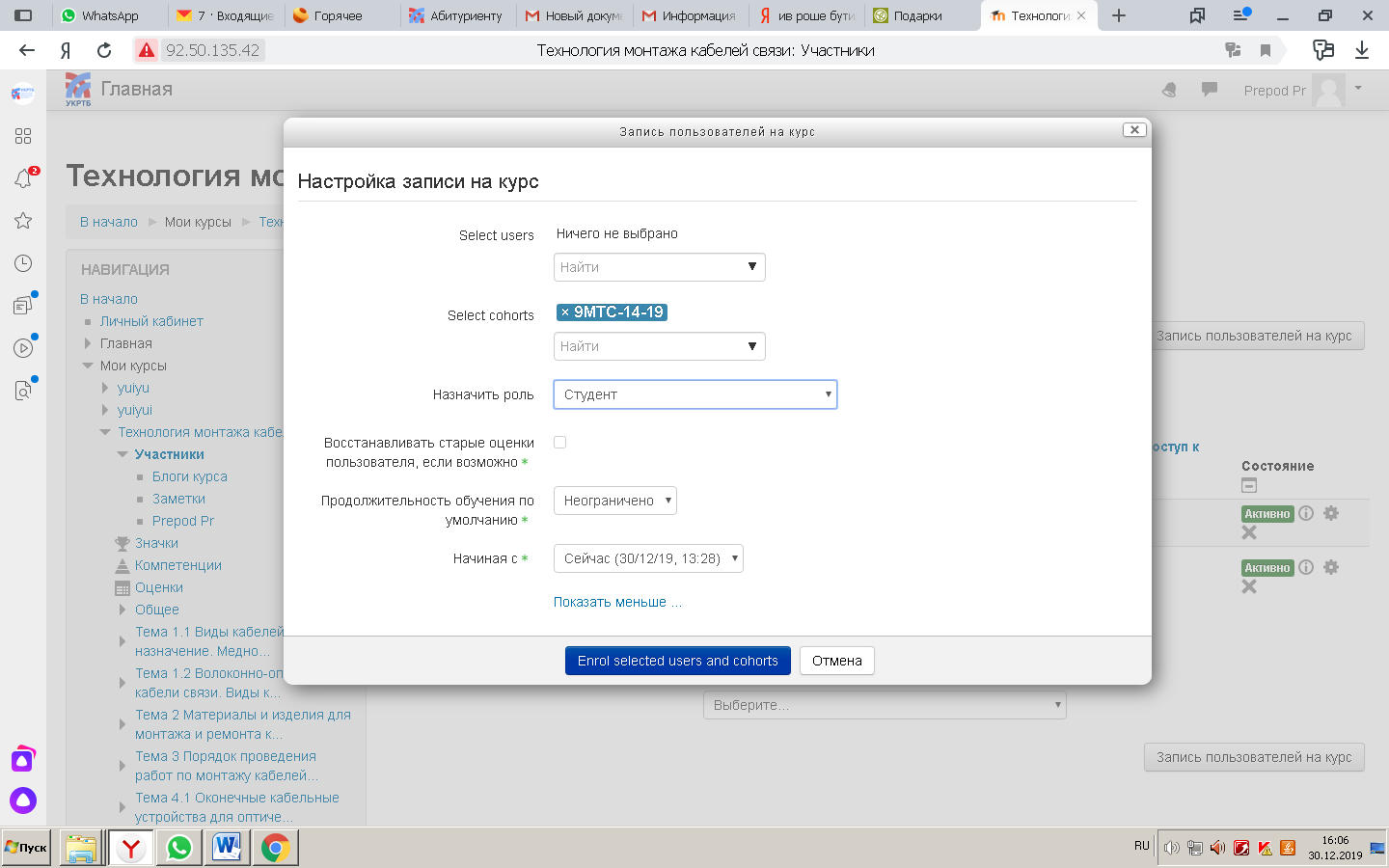 Работа студентаС помощью логина и пароля студент входит в систему Moodle. 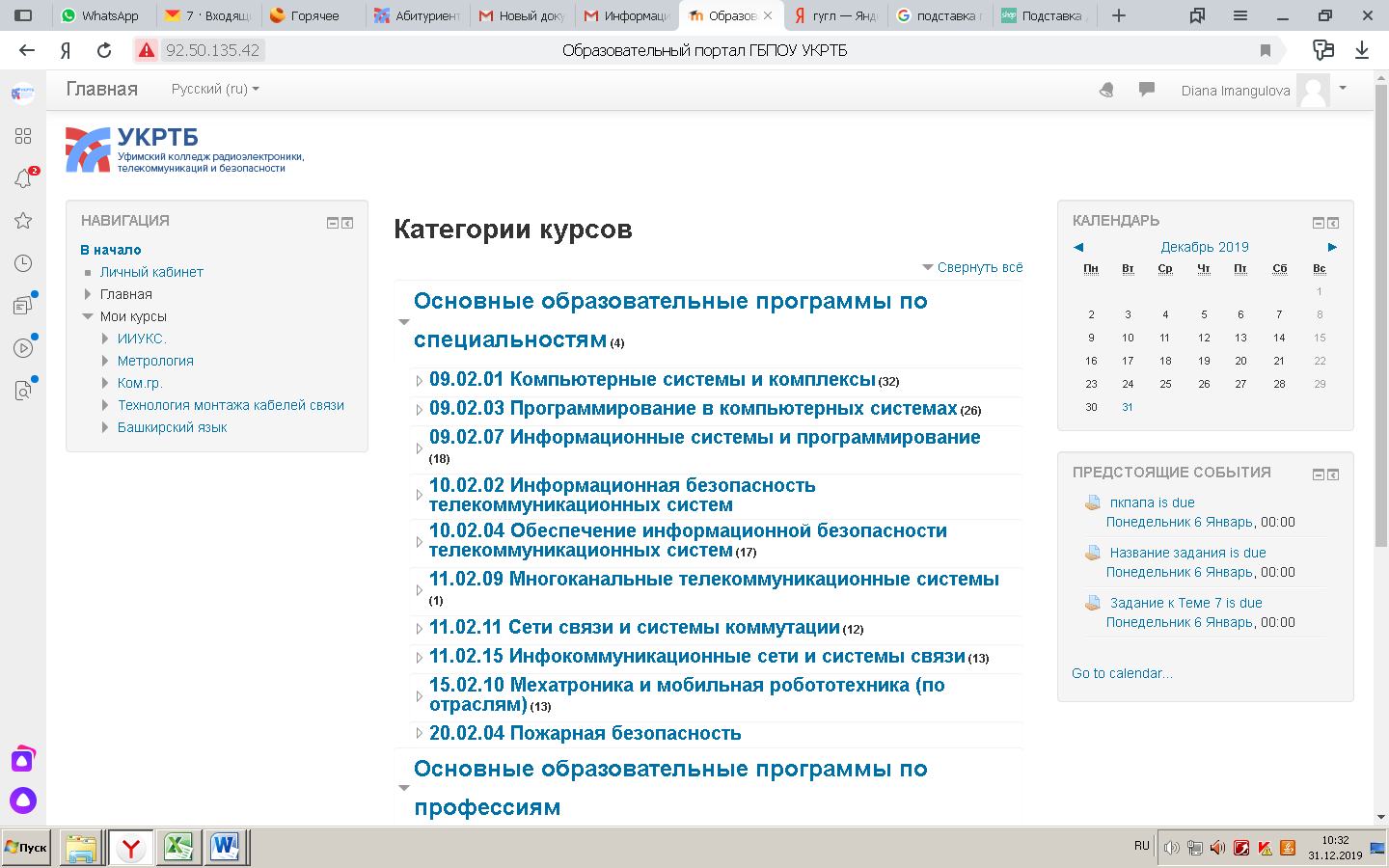 Далее студент выбирает свой курс в меню «Навигация» с левой стороны.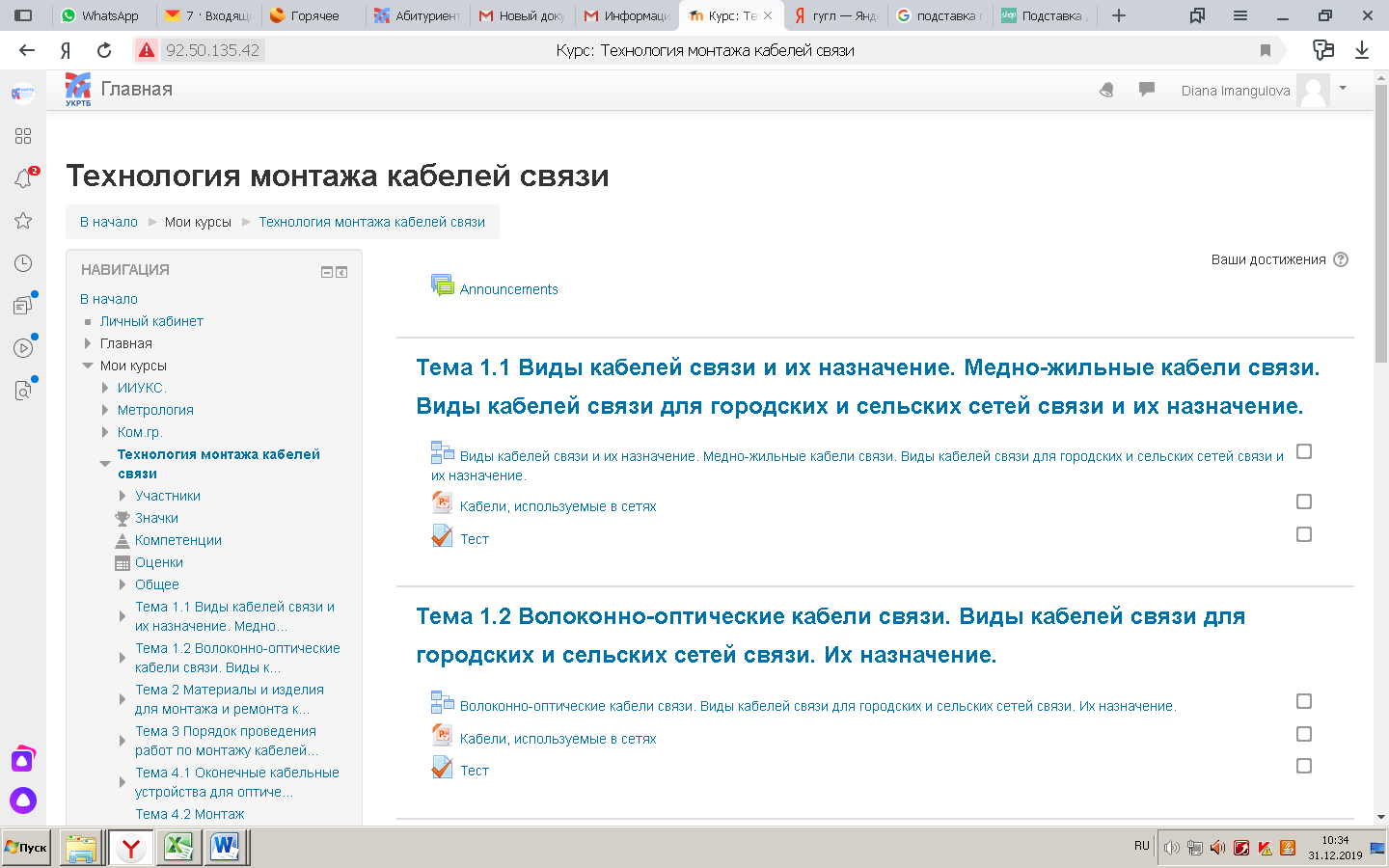 В самом курсе нужно выбрать тему, по которой необходимо выполнить задание. 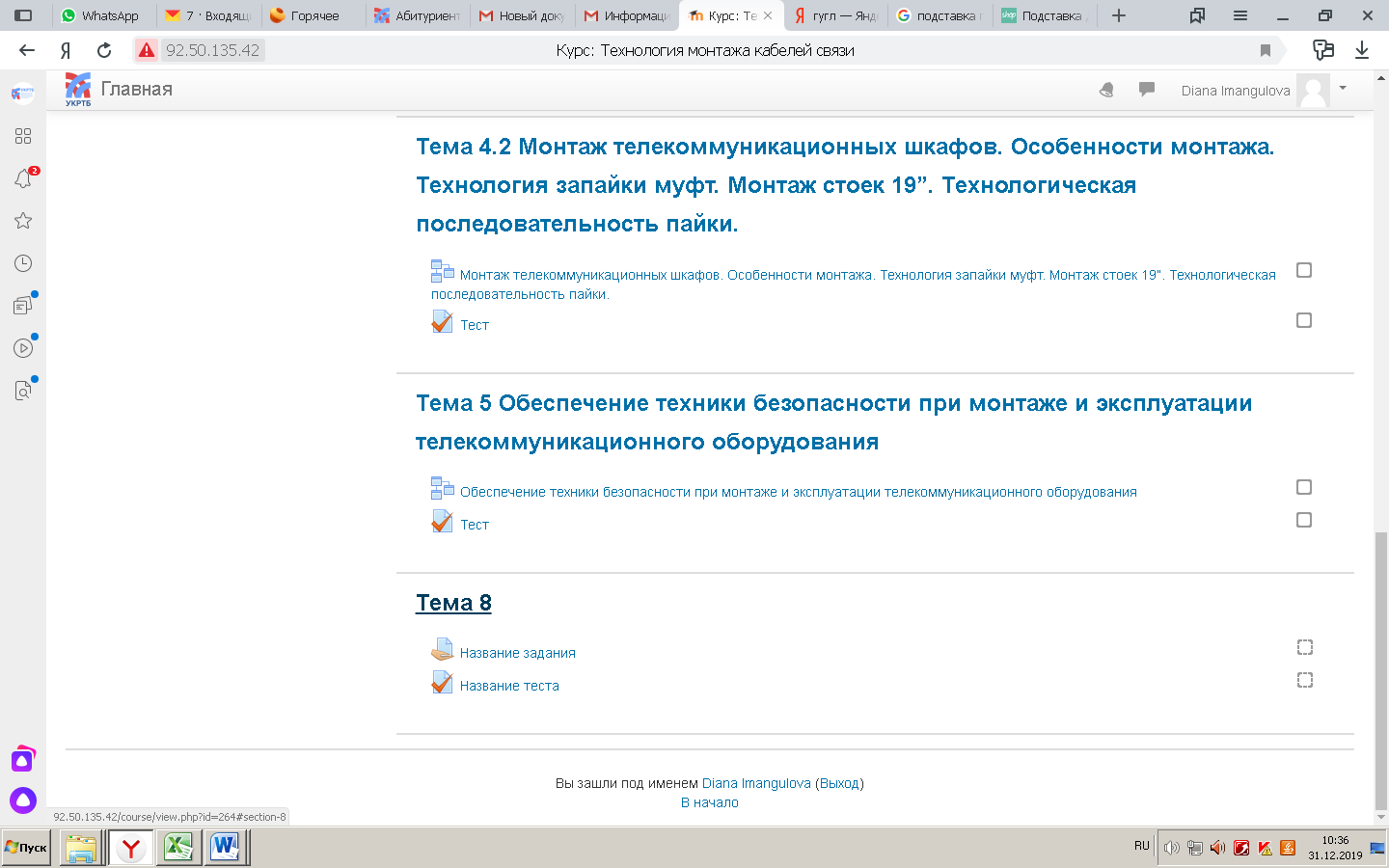 После того, как студент прочитал лекцию, он переходит к выполнению задания или теста. Для того, чтобы дать ответ на задание, необходимо нажать на кнопку «Добавить ответ на задание».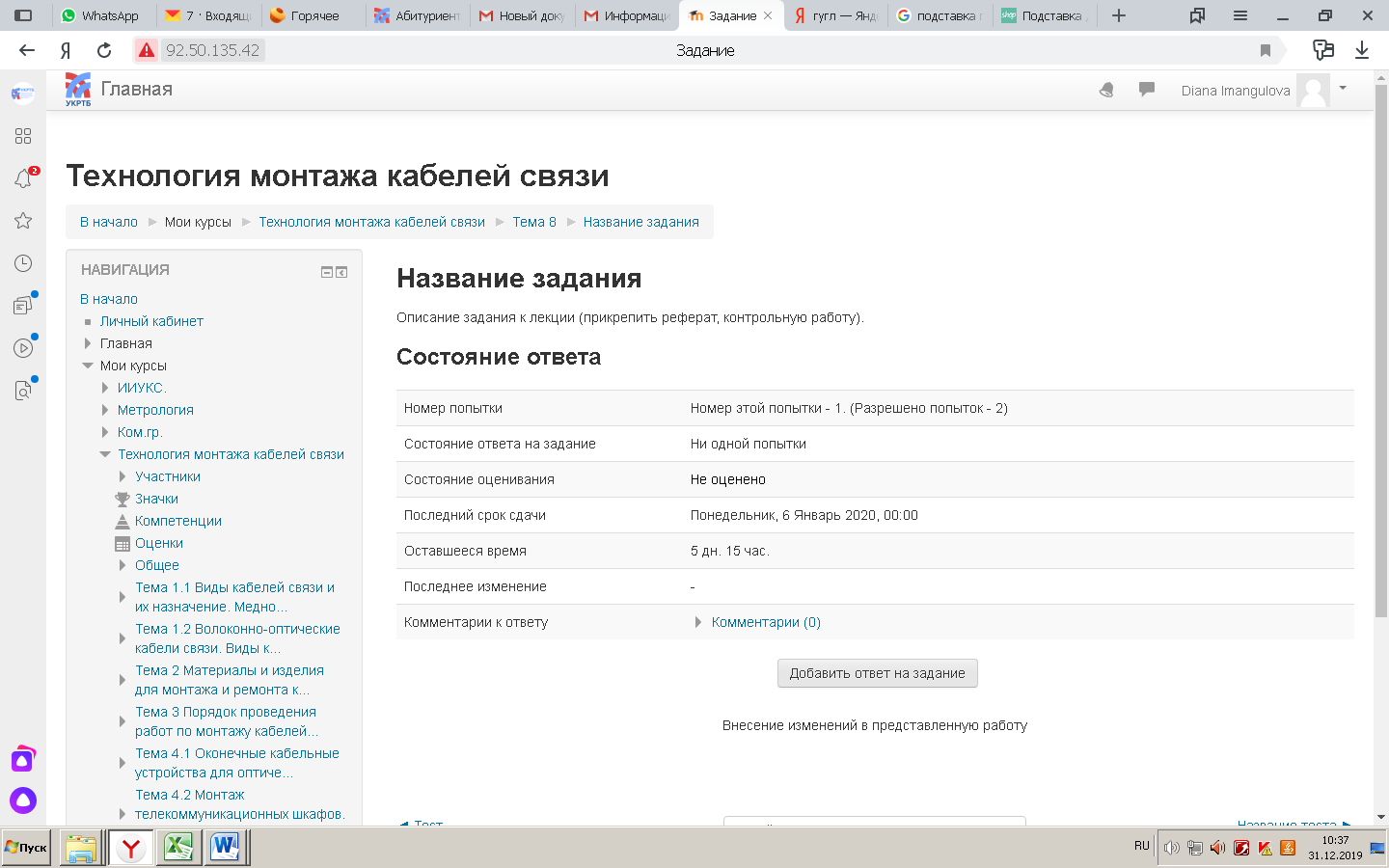 Ответ на задание может быть в виде текста и/или в виде файла. 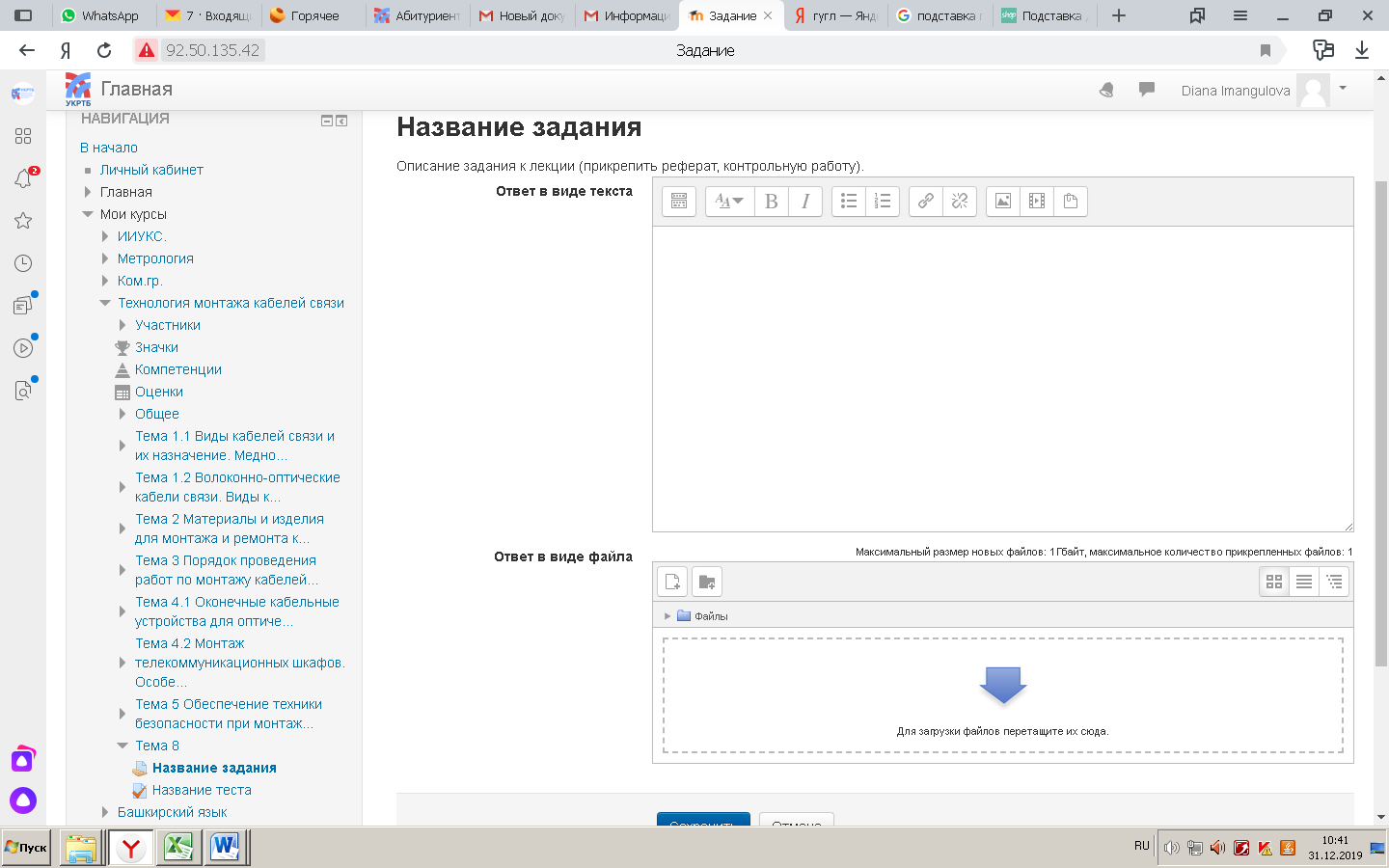 После того, как студент дал ответ, он может переходить к тестированию.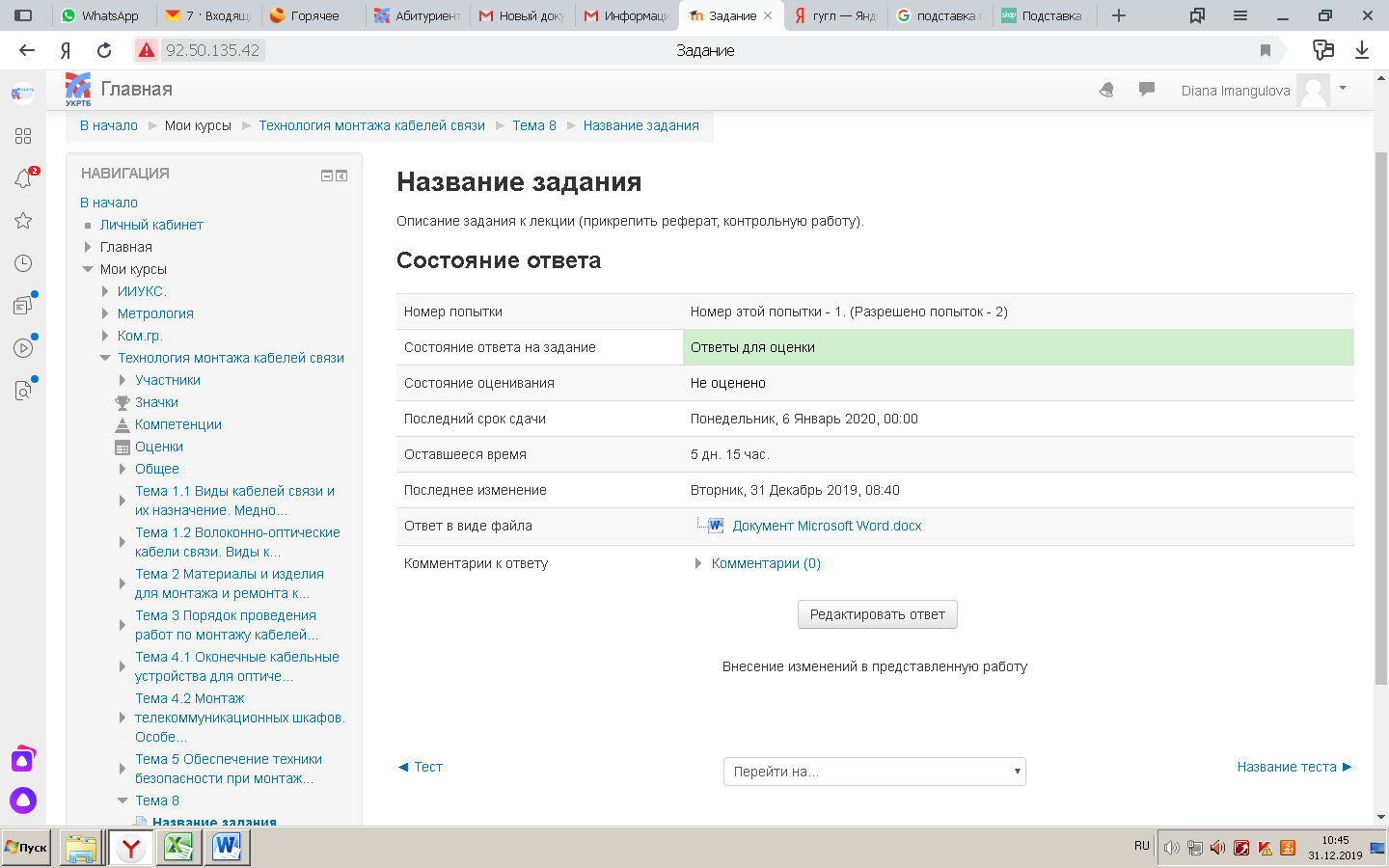 По завершении теста, студенту необходимо нажать на кнопку «Отправить все и завершить тест». 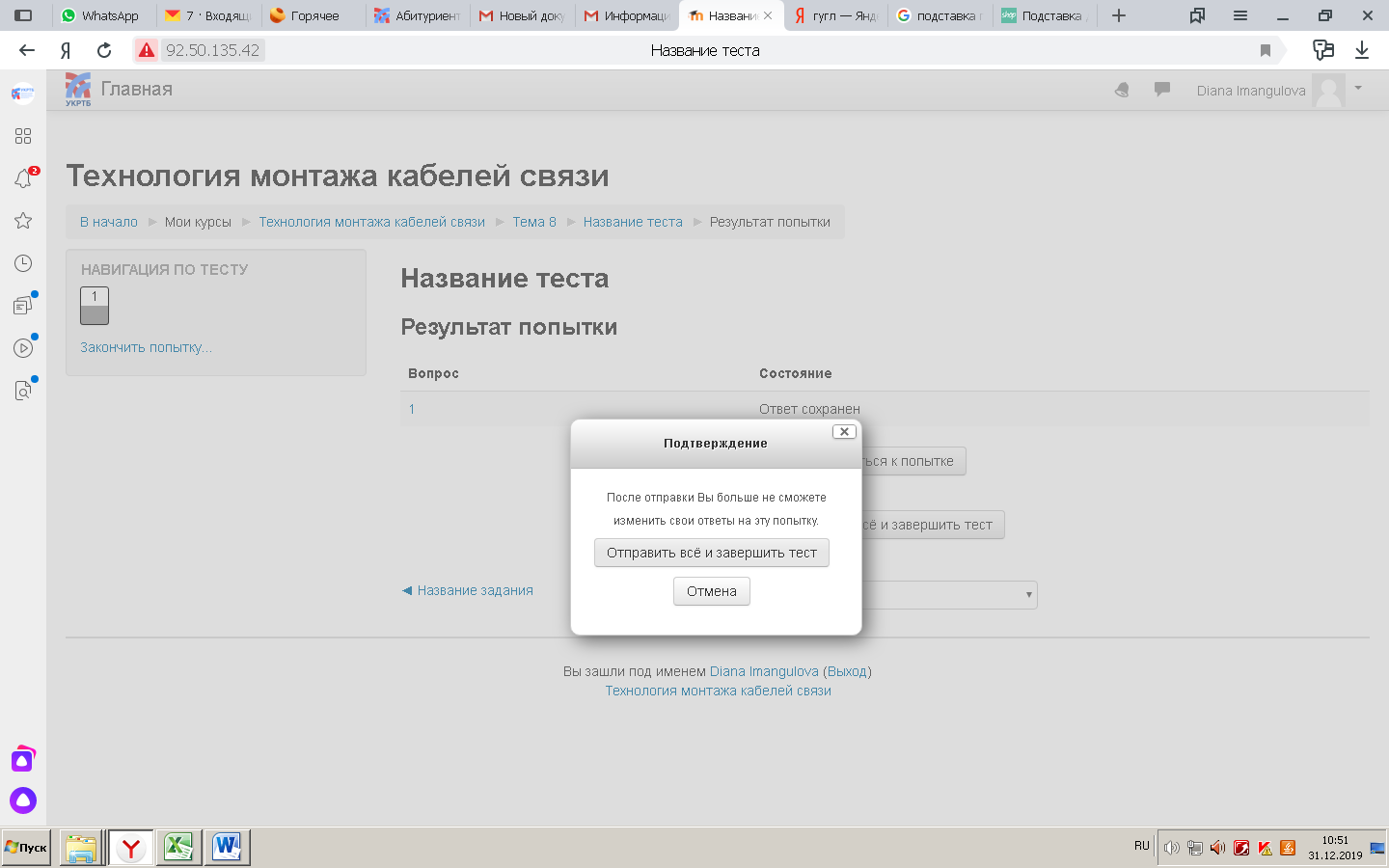 Теперь студент может увидеть результаты теста.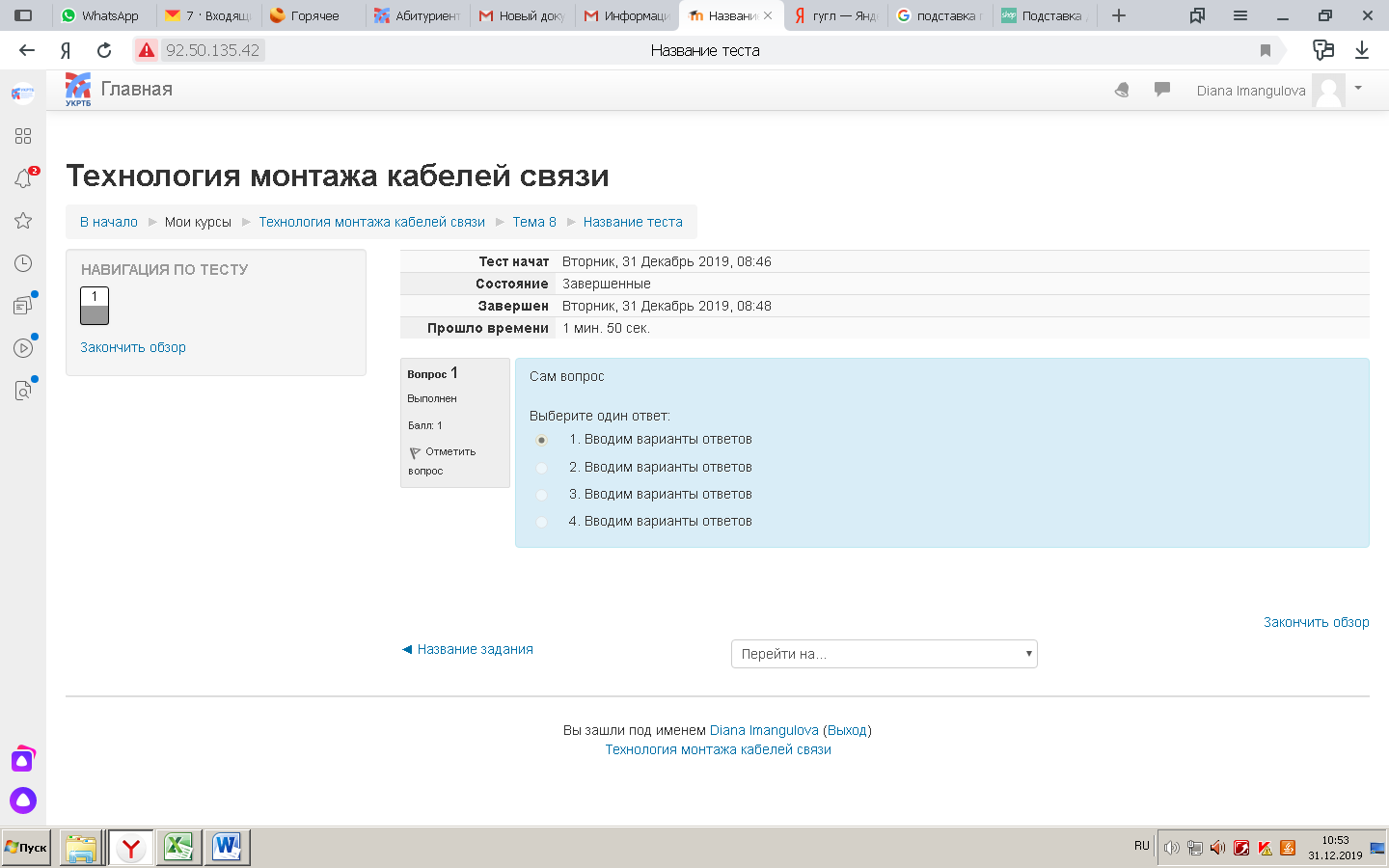 Проверка и оценка работНа главной странице, справа, в меню «Предстоящие события» вы увидите уведомления о прохождении тестов и выполнении задания. 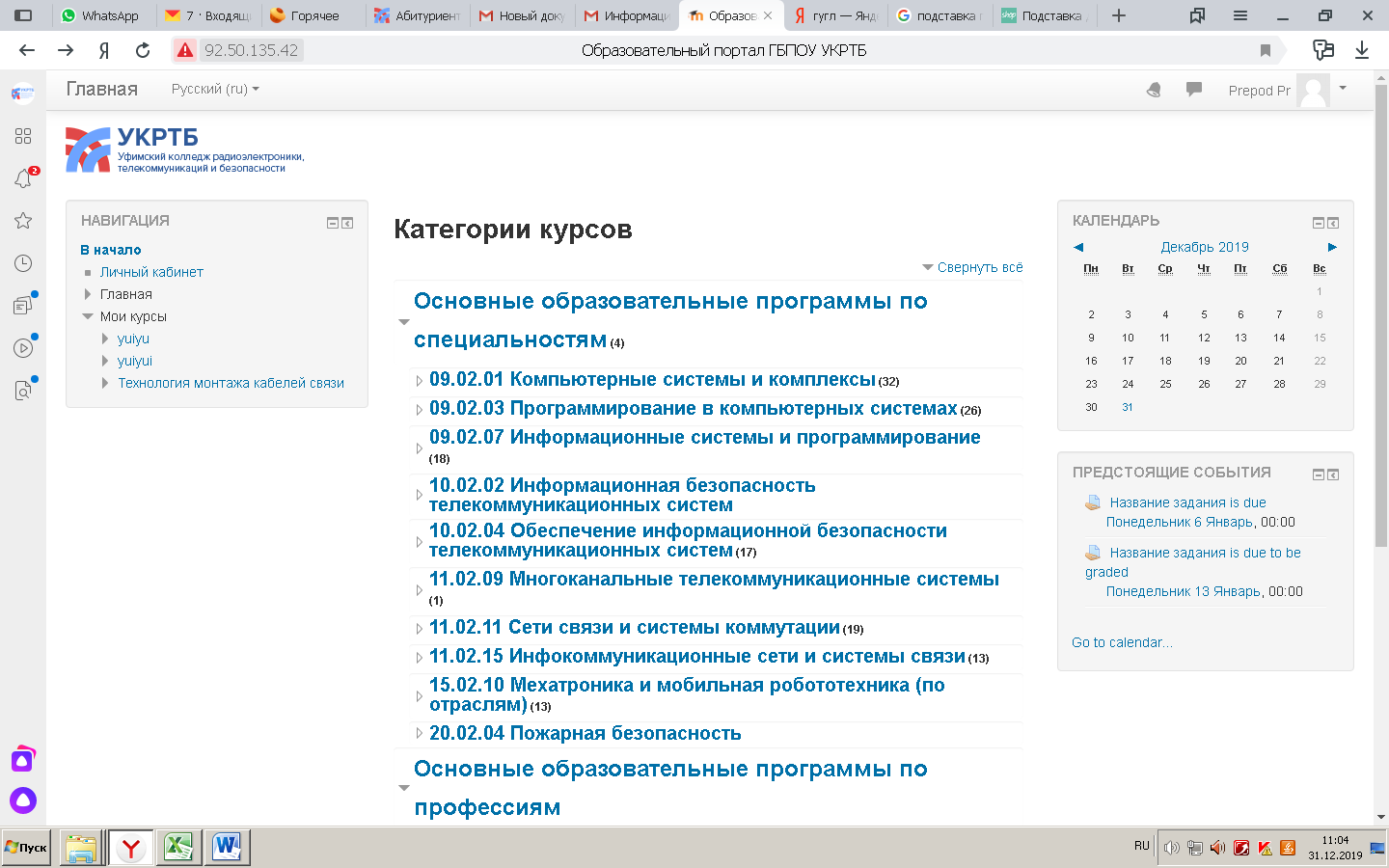 В данном разделе появляются результаты работ студентов.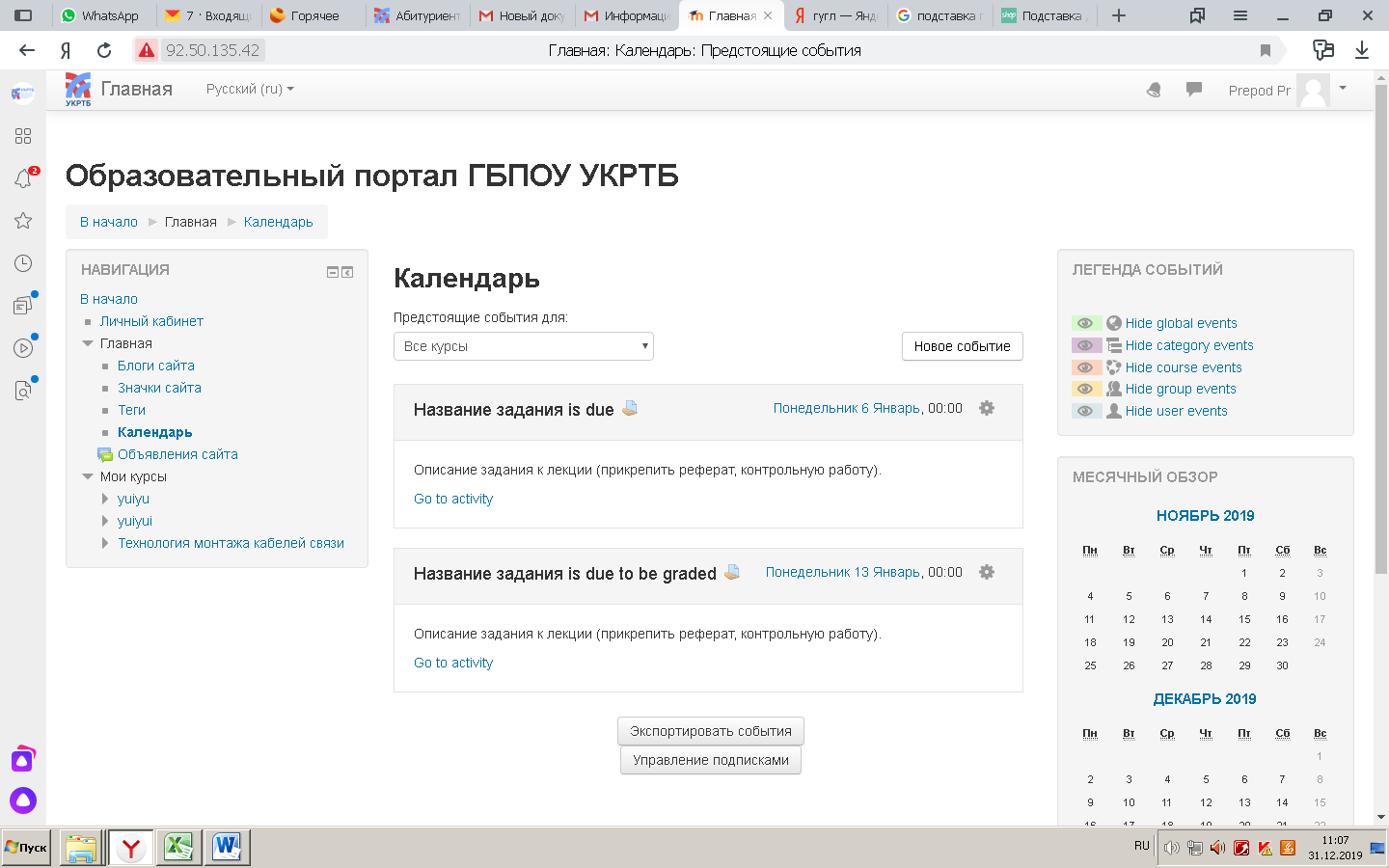 После того, как мы выбрали задание для проверки, необходимо его оценить. Для этого нам нужно нажать на кнопку «Оценка».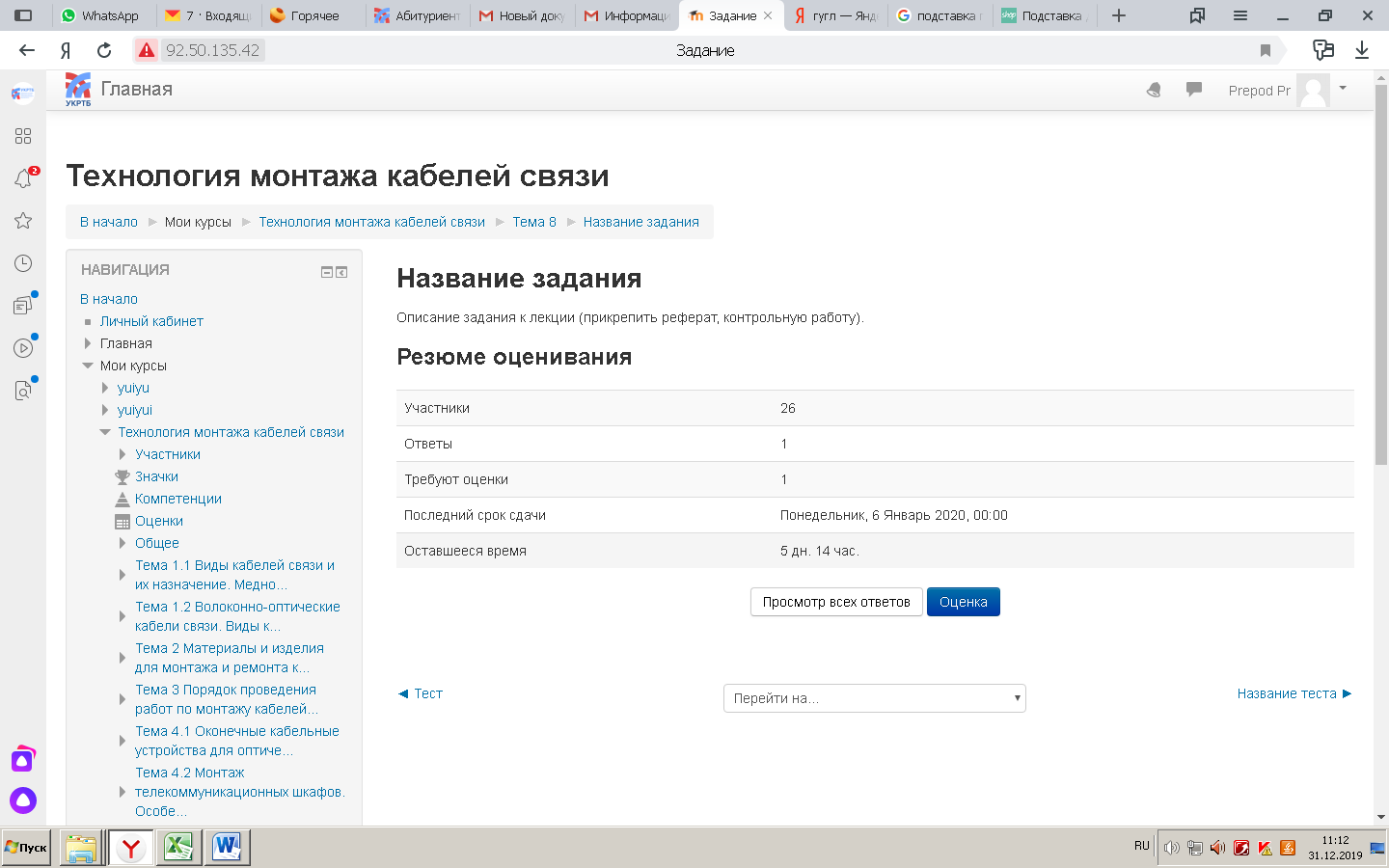 Далее просматриваем работу и оцениваем ее. 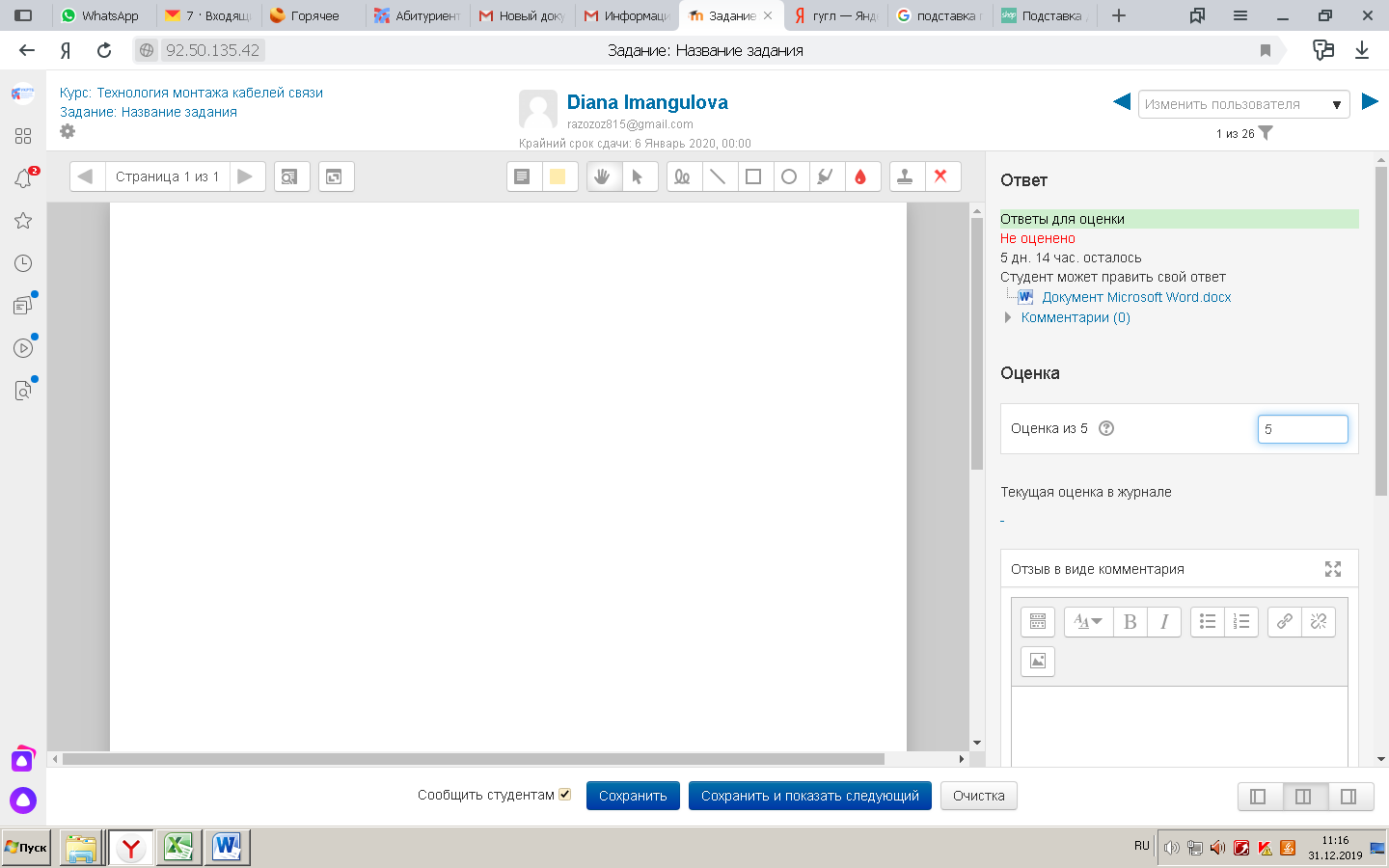 Затем нажимаем на кнопку «Сохранить». 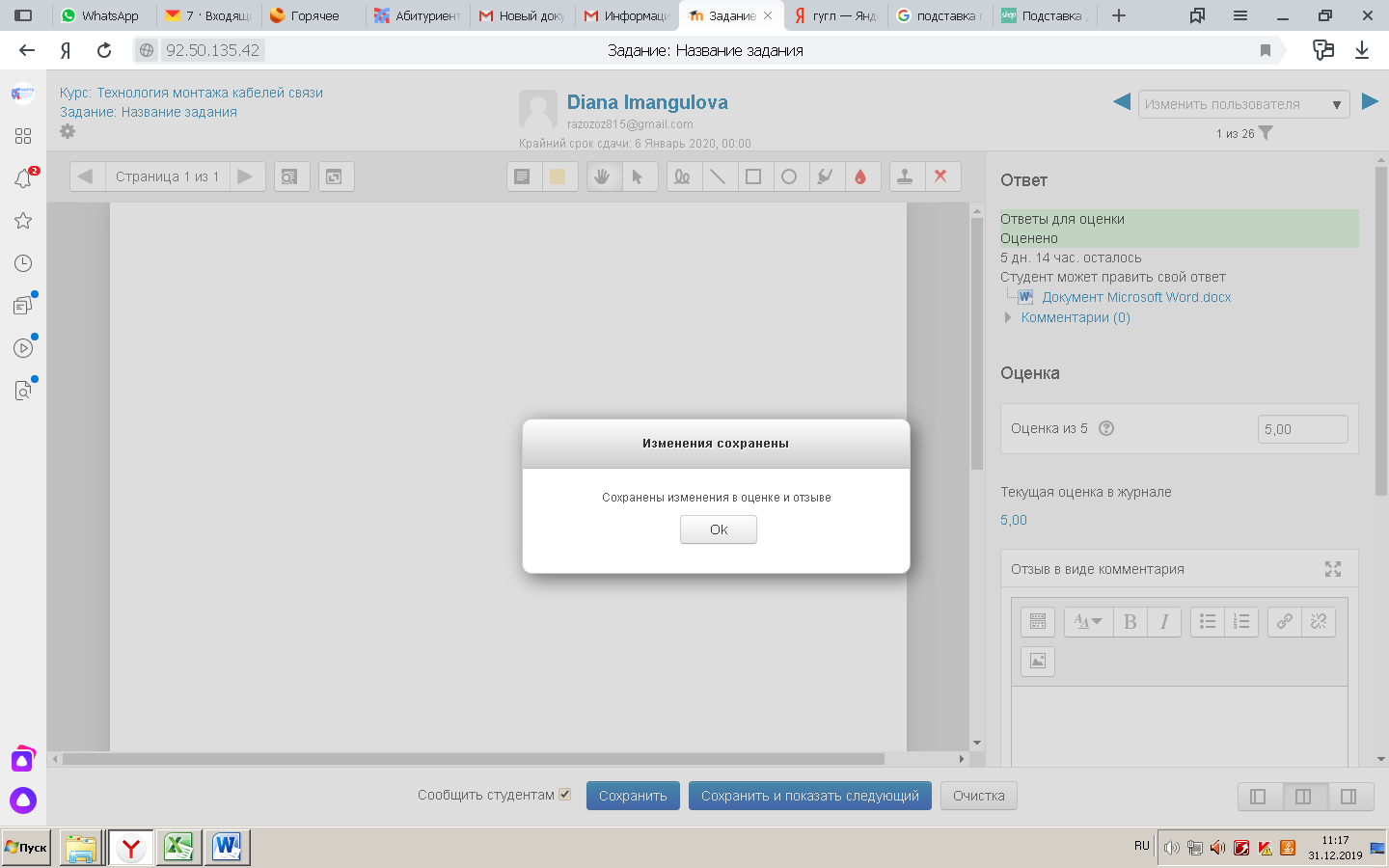 Студент получит уведомление об оценке. 